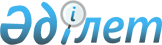 О внесении изменений в решение Кербулакского районного маслихата от 11 января 2021 года № 68-387 "О бюджетах сельских округов Кербулакского района на 2021-2023 годы"Решение Кербулакского районного маслихата Алматинской области от 9 декабря 2021 года № 15-76
      РЕШИЛ:
      1. Внести в решение Кербулакского районного маслихата "О бюджетах сельских округов Кербулакского района на 2021-2023 годы" от 11 января 2021 года № 68-387 (зарегистрировано в Реестре государственной регистрации нормативных правовых актах под № 5880) следующие изменения:
      пункты 1, 2, 3, 4, 5, 6, 7, 8, 9, 10, 11, 12, 13, 14 и 15 указанного решения изложить в новой редакции:
      "1. Утвердить бюджет Алтынемелского сельского округа на 2021-2023 годы согласно приложениям 1, 2 и 3 к настоящему решению соответственно, в том числе на 2021 год в следующих объемах:
      1) доходы 48 791 тысяча тенге, в том числе:
      налоговые поступления 7 273 тысячи тенге;
      неналоговые поступления 0 тенге;
      поступления от продажи основного капитала 0 тенге;
      поступление трансфертов 41 518 тысяч тенге;
      2) затраты 52 504 тысячи тенге;
      3) чистое бюджетное кредитование 0 тенге, в том числе:
      бюджетные кредиты 0 тенге;
      погашение бюджетных кредитов 0 тенге;
      4) сальдо по операциям с финансовыми активами 0 тенге, в том числе:
      приобретение финансовых активов 0 тенге;
      поступления от продажи финансовых активов государства 0 тенге; 
      5) дефицит (профицит) бюджета (-) 3 713 тысяч тенге;
      6) финансирование дефицита (использование профицита) бюджета 3 713 тысяч тенге, в том числе:
      поступление займов 0 тенге;
      погашение займов 0 тенге;
      используемые остатки бюджетных средств 3 713 тысяч тенге.";
      "2. Утвердить бюджет Жайнак батырского сельского округа на 2021-2023 годы согласно приложениям 4, 5 и 6 к настоящему решению соответственно, в том числе на 2021 год в следующих объемах:
      1) доходы 49 398 тысяч тенге, в том числе:
      налоговые поступления 6 611 тысяч тенге;
      неналоговые поступления 0 тенге;
      поступления от продажи основного капитала 0 тенге;
      поступление трансфертов 42 787 тысяч тенге;
      2) затраты 50 892 тысячи тенге;
      3) чистое бюджетное кредитование 0 тенге, в том числе: бюджетные кредиты 0 тенге;
      погашение бюджетных кредитов 0 тенге;
      4) сальдо по операциям с финансовыми активами 0 тенге, в том числе:
      приобретение финансовых активов 0 тенге;
      поступления от продажи финансовых активов государства 0 тенге; 
      5) дефицит (профицит) бюджета (-) 1 494 тысячи тенге;
      6) финансирование дефицита (использование профицита) бюджета 1 494 тысячи тенге, в том числе:
      поступление займов 0 тенге;
      погашение займов 0 тенге;
      используемые остатки бюджетных средств 1 494 тысячи тенге.";
      "3. Утвердить бюджет Когалинского сельского округа на 2021-2023 годы согласно приложениям 7, 8 и 9 к настоящему решению соответственно, в том числе на 2021 год в следующих объемах:
      1) доходы 57 973 тысячи тенге, в том числе:
      налоговые поступления 17 749 тысяч тенге;
      неналоговые поступления 0 тенге;
      поступления от продажи основного капитала 0 тенге;
      поступление трансфертов 40 224 тысячи тенге;
      2) затраты 58 707 тысяч тенге;
      3) чистое бюджетное кредитование 0 тенге, в том числе:
      бюджетные кредиты 0 тенге;
      погашение бюджетных кредитов 0 тенге;
      4) сальдо по операциям с финансовыми активами 0 тенге, в том числе:
      приобретение финансовых активов 0 тенге;
      поступления от продажи финансовых активов государства 0 тенге; 
      5) дефицит (профицит) бюджета (-) 734 тысячи тенге;
      6) финансирование дефицита (использование профицита) бюджета 734 тысячи тенге, в том числе:
      поступление займов 0 тенге;
      погашение займов 0 тенге;
      используемые остатки бюджетных средств 734 тысячи тенге.";
      "4. Утвердить бюджет Талдыбулакского сельского округа на 2021-2023 годы согласно приложениям 10, 11 и 12 к настоящему решению соответственно, в том числе на 2021 год в следующих объемах:
      1) доходы 49 870 тысяч тенге, в том числе:
      налоговые поступления 5 546 тысяч тенге;
      неналоговые поступления 0 тенге;
      поступления от продажи основного капитала 0 тенге;
      поступление трансфертов 44 324 тысячи тенге;
      2) затраты 51 249 тысяч тенге;
      3) чистое бюджетное кредитование 0 тенге, в том числе:
      бюджетные кредиты 0 тенге;
      погашение бюджетных кредитов 0 тенге;
      4) сальдо по операциям с финансовыми активами 0 тенге, в том числе:
      приобретение финансовых активов 0 тенге;
      поступления от продажи финансовых активов государства 0 тенге; 
      5) дефицит (профицит) бюджета (-) 1 379 тысяч тенге;
      6) финансирование дефицита (использование профицита) бюджета 1 379 тысяч тенге, в том числе:
      поступление займов 0 тенге;
      погашение займов 0 тенге;
      используемые остатки бюджетных средств 1 379 тысяч тенге.";
      "5. Утвердить бюджет Шубарского сельского округа на 2021-2023 годы согласно приложениям 13, 14 и 15 к настоящему решению соответственно, в том числе на 2021 год в следующих объемах:
      1) доходы 55 460 тысяч тенге, в том числе:
      налоговые поступления 6 378 тысяч тенге;
      неналоговые поступления 0 тенге;
      поступления от продажи основного капитала 0 тенге;
      поступление трансфертов 49 082 тысячи тенге;
      2) затраты 56 569 тысяч тенге;
      3) чистое бюджетное кредитование 0 тенге, в том числе:
      бюджетные кредиты 0 тенге;
      погашение бюджетных кредитов 0 тенге;
      4) сальдо по операциям с финансовыми активами 0 тенге, в том числе:
      приобретение финансовых активов 0 тенге;
      поступления от продажи финансовых активов государства 0 тенге;
      5) дефицит (профицит) бюджета (-) 1 109 тысяч тенге;
      6) финансирование дефицита (использование профицита) бюджета 1 109 тысяч тенге, в том числе:
      поступление займов 0 тенге;
      погашение займов 0 тенге;
      используемые остатки бюджетных средств 1 109 тысяч тенге.";
      "6. Утвердить бюджет Коксуского сельского округа на 2021-2023 годы согласно приложениям 16, 17 и 18 к настоящему решению соответственно, в том числе на 2021 год в следующих объемах:
      1) доходы 28 031 тысяча тенге, в том числе:
      налоговые поступления 4 569 тысяч тенге;
      неналоговые поступления 0 тенге;
      поступления от продажи основного капитала 0 тенге;
      поступление трансфертов 23 462 тысячи тенге;
      2) затраты 32 419 тысяч тенге;
      3) чистое бюджетное кредитование 0 тенге, в том числе:
      бюджетные кредиты 0 тенге;
      погашение бюджетных кредитов 0 тенге;
      4) сальдо по операциям с финансовыми активами 0 тенге, в том числе:
      приобретение финансовых активов 0 тенге;
      поступления от продажи финансовых активов государства 0 тенге;
      5) дефицит (профицит) бюджета (-) 4 388 тысяч тенге;
      6) финансирование дефицита (использование профицита) бюджета 4 388 тысяч тенге, в том числе:
      поступление займов 0 тенге;
      погашение займов 0 тенге;
      используемые остатки бюджетных средств 4 388 тысяч тенге.";
      "7. Утвердить бюджет Карашокынского сельского округа на 2021-2023 годы согласно приложениям 19, 20 и 21 к настоящему решению соответственно, в том числе на 2021 год в следующих объемах:
      1)доходы 79 888 тысяч тенге, в том числе:
      налоговые поступления 7 523 тысячи тенге;
      неналоговые поступления 0 тенге;
      поступления от продажи основного капитала 0 тенге;
      поступление трансфертов 72 365 тысяч тенге;
      2) затраты 80 902 тысячи тенге;
      3) чистое бюджетное кредитование 0 тенге, в том числе:
      бюджетные кредиты 0 тенге;
      погашение бюджетных кредитов 0 тенге;
      4) сальдо по операциям с финансовыми активами 0 тенге, в том числе:
      приобретение финансовых активов 0 тенге;
      поступления от продажи финансовых активов государства 0 тенге;
      5) дефицит (профицит) бюджета (-) 1 014 тысяч тенге;
      6) финансирование дефицита (использование профицита) бюджета 1 014 тысяч тенге, в том числе :
      поступление займов 0 тенге;
      погашение займов 0 тенге;
      используемые остатки бюджетных средств 1 014 тысяч тенге.";
      "8. Утвердить бюджет Басшийского сельского округа на 2021-2023 годы согласно приложениям 22, 23 и 24 к настоящему решению соответственно, в том числе на 2021 год в следующих объемах:
      1) доходы 64 878 тысячи тенге, в том числе:
      налоговые поступления 8 031 тысяча тенге;
      неналоговые поступления 0 тенге;
      поступления от продажи основного капитала 0 тенге;
      поступление трансфертов 56 847 тысяч тенге;
      2) затраты 68 235 тысяч тенге;
      3) чистое бюджетное кредитование 0 тенге, в том числе:
      бюджетные кредиты 0 тенге;
      погашение бюджетных кредитов 0 тенге;
      4) сальдо по операциям с финансовыми активами 0 тенге, в том числе:
      приобретение финансовых активов 0 тенге;
      поступления от продажи финансовых активов государства 0 тенге;
      5) дефицит (профицит) бюджета (-) 3 357 тысяч тенге;
      6) финансирование дефицита (использование профицита) бюджета 3 357 тысяч тенге, в том числе:
      поступление займов 0 тенге;
      погашение займов 0 тенге;
      используемые остатки бюджетных средств 3 357 тысяч тенге.";
      "9.Утвердить бюджет Шанханайского сельского округа на 2021-2023 годы согласно приложениям 25, 26 и 27 к настоящему решению соответственно, в том числе на 2021 год в следующих объемах:
      1) доходы 60 927 тысяч тенге, в том числе:
      налоговые поступления 8 249 тысяч тенге;
      неналоговые поступления 0 тенге;
      поступления от продажи основного капитала 0 тенге;
      поступление трансфертов 52 678 тысяч тенге;
      2) затраты 63 121 тысяча тенге;
      3) чистое бюджетное кредитование 0 тенге, в том числе:
      бюджетные кредиты 0 тенге;
      погашение бюджетных кредитов 0 тенге;
      4) сальдо по операциям с финансовыми активами 0 тенге, в том числе:
      приобретение финансовых активов 0 тенге;
      поступления от продажи финансовых активов государства 0 тенге;
      5) дефицит (профицит) бюджета (-) 2 194 тысячи тенге;
      6) финансирование дефицита (использование профицита) бюджета 2 194 тысячи тенге, в том числе:
      поступление займов 0 тенге;
      погашение займов 0 тенге;
      используемые остатки бюджетных средств 2 194 тысячи тенге.";
      "10. Утвердить бюджет Сарыозекского сельского округа на 2021-2023 годы согласно приложениям 28, 29 и 30 к настоящему решению соответственно, в том числе на 2021 год в следующих объемах:
      1) доходы 154 763 тысячи тенге, в том числе:
      налоговые поступления 72 122 тысячи тенге;
      неналоговые поступления 0 тенге;
      поступления от продажи основного капитала 0 тенге;
      поступление трансфертов 82 641 тысяча тенге;
      2) затраты 158 655 тысяч тенге;
      3) чистое бюджетное кредитование 0 тенге, в том числе:
      бюджетные кредиты 0 тенге;
      погашение бюджетных кредитов 0 тенге;
      4) сальдо по операциям с финансовыми активами 0 тенге, в том числе:
      приобретение финансовых активов 0 тенге;
      поступления от продажи финансовых активов государства 0 тенге;
      5) дефицит (профицит) бюджета (-) 3 892 тысячи тенге;
      6) финансирование дефицита (использование профицита) бюджета 3 892 тысячи тенге, в том числе :
      поступление займов 0 тенге;
      погашение займов 0 тенге;
      используемые остатки бюджетных средств 3 892 тысячи тенге.";
      "11. Утвердить бюджет Каспанского сельского округа на 2021-2023 годы согласно приложениям 31, 32 и 33 к настоящему решению соответственно, в том числе на 2021 год в следующих объемах:
      1)доходы 48 826 тысяч тенге, в том числе:
      налоговые поступления 3 608 тысяч тенге;
      неналоговые поступления 0 тенге;
      поступления от продажи основного капитала 0 тенге;
      поступление трансфертов 45 218 тысяч тенге;
      2) затраты 51 378 тысяч тенге;
      3) чистое бюджетное кредитование 0 тенге, в том числе:
      бюджетные кредиты 0 тенге;
      погашение бюджетных кредитов 0 тенге;
      4) сальдо по операциям с финансовыми активами 0 тенге, в том числе:
      приобретение финансовых активов 0 тенге;
      поступления от продажи финансовых активов государства 0 тенге;
      5) дефицит (профицит) бюджета (-) 2 552 тысячи тенге;
      6) финансирование дефицита (использование профицита) бюджета 2 552 тысячи тенге, в том числе:
      поступление займов 0 тенге;
      погашение займов 0 тенге;
      используемые остатки бюджетных средств 2 552 тысячи тенге.";
      "12. Утвердить бюджет Кызылжарского сельского округа на 2021-2023 годы согласно приложениям 34, 35 и 36 к настоящему решению соответственно, в том числе на 2021 год в следующих объемах:
      1) доходы 31 477 тысяч тенге, в том числе:
      налоговые поступления 5 074 тысячи тенге;
      неналоговые поступления 0 тенге;
      поступления от продажи основного капитала 0 тенге;
      поступление трансфертов 26 403 тысячи тенге;
      2) затраты 33 891 тысяча тенге;
      3) чистое бюджетное кредитование 0 тенге, в том числе:
      бюджетные кредиты 0 тенге;
      погашение бюджетных кредитов 0 тенге;
      4) сальдо по операциям с финансовыми активами 0 тенге, в том числе:
      приобретение финансовых активов 0 тенге;
      поступления от продажи финансовых активов государства 0 тенге;
      5) дефицит (профицит) бюджета (-) 2 414 тысяч тенге;
      6) финансирование дефицита (использование профицита) бюджета 2 414 тысяч тенге, в том числе:
      поступление займов 0 тенге;
      погашение займов 0 тенге;
      используемые остатки бюджетных средств 2 414 тысяч тенге.";
      "13. Утвердить бюджет Сарыбулакского сельского округа на 2021-2023 годы согласно приложениям 37, 38 и 39 к настоящему решению соответственно, в том числе на 2021 год в следующих объемах:
      1)доходы 35 748 тысяч тенге, в том числе:
      налоговые поступления 4 811 тысяч тенге;
      неналоговые поступления 0 тенге;
      поступления от продажи основного капитала 0 тенге;
      поступление трансфертов 30 937 тысяч тенге;
      2) затраты 37 470 тысяч тенге;
      3) чистое бюджетное кредитование 0 тенге, в том числе:
      бюджетные кредиты 0 тенге;
      погашение бюджетных кредитов 0 тенге;
      4) сальдо по операциям с финансовыми активами 0 тенге, в том числе:
      приобретение финансовых активов 0 тенге;
      поступления от продажи финансовых активов государства 0 тенге;
      5) дефицит (профицит) бюджета (-) 1 722 тысячи тенге;
      6) финансирование дефицита (использование профицита) бюджета 1 722 тысячи тенге, в том числе:
      поступление займов 0 тенге;
      погашение займов 0 тенге;
      используемые остатки бюджетных средств 1 722 тысячи тенге.";
      "14. Утвердить бюджет Сарыбастауского сельского округа на 2021-2023 годы согласно приложениям 40, 41 и 42 к настоящему решению соответственно, в том числе на 2021 год в следующих объемах:
      1) доходы 47 405 тысяч тенге, в том числе:
      налоговые поступления 4 130 тысяч тенге;
      неналоговые поступления 0 тенге;
      поступления от продажи основного капитала 0 тенге;
      поступление трансфертов 43 275 тысяч тенге;
      2) затраты 48 058 тысяч тенге;
      3) чистое бюджетное кредитование 0 тенге, в том числе:
      бюджетные кредиты 0 тенге;
      погашение бюджетных кредитов 0 тенге;
      4) сальдо по операциям с финансовыми активами 0 тенге, в том числе:
      приобретение финансовых активов 0 тенге;
      поступления от продажи финансовых активов государства 0 тенге;
      5) дефицит (профицит) бюджета (-) 653 тысячи тенге;
      6) финансирование дефицита (использование профицита) бюджета 653 тысячи тенге, в том числе:
      поступление займов 0 тенге;
      погашение займов 0 тенге;
      используемые остатки бюджетных средств 653 тысячи тенге.";
      "15. Утвердить бюджет Жоламанского сельского округа на 2021-2023 годы согласно приложениям 43, 44 и 45 к настоящему решению соответственно, в том числе на 2021 год в следующих объемах:
      1) доходы 35 617 тысяч тенге, в том числе:
      налоговые поступления 4 453 тысячи тенге;
      неналоговые поступления 0 тенге;
      поступления от продажи основного капитала 0 тенге;
      поступление трансфертов 31 164 тысячи тенге;
      2) затраты 37 711 тысяч тенге;
      3) чистое бюджетное кредитование 0 тенге, в том числе:
      бюджетные кредиты 0 тенге;
      погашение бюджетных кредитов 0 тенге;
      4) сальдо по операциям с финансовыми активами 0 тенге, в том числе:
      приобретение финансовых активов 0 тенге;
      поступления от продажи финансовых активов государства 0 тенге;
      5) дефицит (профицит) бюджета (-) 2 094 тысячи тенге;
      6) финансирование дефицита (использование профицита) бюджета 2 094 тысячи тенге, в том числе:
      поступление займов 0 тенге;
      погашение займов 0 тенге;
      используемые остатки бюджетных средств 2 094 тысячи тенге.".
      2. Приложения 1, 4, 7, 10, 13, 16, 19, 22, 25, 28, 31, 34, 37, 40 и 43 к указанному решению изложить в новой редакции согласно приложениям 1, 2, 3, 4, 5, 6, 7, 8, 9, 10, 11, 12, 13, 14 и 15 к настоящему решению соответственно.
      3. Настоящее решение вводится в действие с 1 января 2021 года. Бюджет Алтынемелского сельского округа на 2021 год Бюджет Жайнак батырского сельского округа на 2021 год Бюджет Когалинского сельского округа на 2021 год Бюджет Талдыбулакского сельского округа на 2021 год Бюджет Шубарского сельского округа на 2021 год Бюджет Коксуского сельского округа на 2021 год Бюджет Карашокинского сельского округа на 2021 год Бюджет Басшийского сельского округа на 2021 год Бюджет Шанханайского сельского округа на 2021 год Бюджет Сарыозекского сельского округа на 2021 год Бюджет Каспанского сельского округа на 2021 год Бюджет Кызылжарского сельского округа на 2021 год Бюджет Сарыбулакского сельского округа на 2021 год Бюджет Сарыбастауского сельского округа на 2021 год Бюджет Жоламанского сельского округа на 2021 год
					© 2012. РГП на ПХВ «Институт законодательства и правовой информации Республики Казахстан» Министерства юстиции Республики Казахстан
				
      Секретарь Кербулакского районного маслихата

К. Бекиев
Приложение 1 к решению Кербулакский районный маслихат от 9 декабря 2021 года № 15-76Приложение 1 к решению Кербулакского районного маслихата от 11 января 2021 года № 63-387
Категория Наименование
Категория Наименование
Категория Наименование
Категория Наименование
Сумма (тысяч тенге)
Класс
Класс
Класс
Сумма (тысяч тенге)
Подкласс
Подкласс
Сумма (тысяч тенге)
1
2
3
4
5
1. Доходы
48 791
1
Налоговые поступления
7 273
01
Подоходный налог
306
2
Индивидуальный подоходный налог
306
04
Hалоги на собственность
6 967
1
Hалоги на имущество
197
3
Земельный налог
10
4
Hалог на транспортные средства
6 760
4
Поступления трансфертов
41 518
02
Трансферты из вышестоящих органов государственного управления
41 518
3
Трансферты из бюджетов городов районного значения, сел, поселков, сельских округов
41 518
Функциональные группы Наименование
Функциональные группы Наименование
Функциональные группы Наименование
Функциональные группы Наименование
Функциональные группы Наименование
Сумма (тысяч тенге)
Функциональные подгруппы
Функциональные подгруппы
Функциональные подгруппы
Функциональные подгруппы
Сумма (тысяч тенге)
Администратор бюджетной программы
Администратор бюджетной программы
Администратор бюджетной программы
Сумма (тысяч тенге)
Программа
Программа
Сумма (тысяч тенге)
1
2
3
4
5
6
2. Затраты 
52 504
01
Государственные услуги общего характера
28 493
1
Представительные, исполнительные и другие органы, выполняющие общие функции государственного управления
28 493
124
Аппарат акима района в городе, города районного значения, поселка, села, сельского округа
28 493
001
Услуги по обеспечению деятельности маслихата района (города областного значения)
28 165
022
Капитальные расходы государственного органа 
328
07
Жилищно-коммунальное хозяйство
23 628
2
Коммунальное хозяйство
1 450
124
Аппарат акима района в городе, города районного значения, поселка, села, сельского округа
1 450
014
Организация водоснабжения населенных пунктов
1 450
3
Благоустройство населенных пунктов
22 178
124
Аппарат акима города районного значения, села, поселка, сельского округа
22 178
008
Освещение улиц в населенных пунктах
600
009
Обеспечение санитарии населенных пунктов
900
011
Благоустройство и озеленение населенных пунктов
20 678
15
Трансферты
383
1
Трансферты
383
124
Аппарат акима города районного значения, села, поселка, сельского округа
383
051
Целевые текущие трансферты из нижестоящего бюджета на компенсацию потерь вышестоящего бюджета в связи с изменением законодательства
383
Функциональные группы Наименование
Функциональные группы Наименование
Функциональные группы Наименование
Функциональные группы Наименование
Функциональные группы Наименование
Сумма (тысяч тенге)
Функциональные подгруппы
Функциональные подгруппы
Функциональные подгруппы
Функциональные подгруппы
Сумма (тысяч тенге)
Администратор бюджетной программы
Администратор бюджетной программы
Администратор бюджетной программы
Сумма (тысяч тенге)
Программа
Программа
Сумма (тысяч тенге)
1
2
3
4
5
6
3. Чистое бюджетное кредитование
0
Бюджетные кредиты
0
Категория Наименование
Категория Наименование
Категория Наименование
Категория Наименование
Сумма (тысяч тенге)
Класс
Класс
Класс
Сумма (тысяч тенге)
Подкласс
Подкласс
Сумма (тысяч тенге)
1
2
3
4
5
5
Погашение бюджетных кредитов
0
01
Погашение бюджетных кредитов
0
1
Погашение бюджетных кредитов, выданных из государственного бюджета
0
Функциональные группы Наименование
Функциональные группы Наименование
Функциональные группы Наименование
Функциональные группы Наименование
Функциональные группы Наименование
Сумма (тысяч тенге)
Функциональные подгруппы
Функциональные подгруппы
Функциональные подгруппы
Функциональные подгруппы
Сумма (тысяч тенге)
Администратор бюджетной программы
Администратор бюджетной программы
Администратор бюджетной программы
Сумма (тысяч тенге)
Программа
Программа
Сумма (тысяч тенге)
1
2
3
4
5
6
4. Сальдо по операциям с финансовыми активами
0
Категория Наименование
Категория Наименование
Категория Наименование
Категория Наименование
Сумма (тысяч тенге)
Класс
Класс
Класс
Сумма (тысяч тенге)
Подкласс
Подкласс
Сумма (тысяч тенге)
1
2
3
4
5
5. Дефицит (профицит) бюджета
-3 713
6. Финансирование дефицита бюджета
3 713
7
Поступления займов
0
01
Внутренние государственные займы
0
2
Договоры займа
0
8
Используемые остатки бюджетных средств
3 713
01
Остатки бюджетных средств
3 713
1
Свободные остатки бюджетных средств
3 713
Функциональные группы Наименование
Функциональные группы Наименование
Функциональные группы Наименование
Функциональные группы Наименование
Функциональные группы Наименование
Сумма (тысяч тенге)
Малая функция
Малая функция
Малая функция
Малая функция
Сумма (тысяч тенге)
Администратор бюджетной программы
Администратор бюджетной программы
Администратор бюджетной программы
Сумма (тысяч тенге)
Программа
Программа
Сумма (тысяч тенге)
1
2
3
4
5
6
16
Погашение займов
0
1
Погашение займов
0
452
Отдел финансов района (города областного значения)
0
008
Погашение долга местного исполнительного органа перед вышестоящим бюджетом
0Приложение 2 к решению Кербулакского районного маслихата от 9 декабря 2021 года № 15-76Приложение 4 к решению Кербулакского районного маслихата от 11 января 2021 года № 63-387
Категория Наименование
Категория Наименование
Категория Наименование
Категория Наименование
Сумма (тысяч тенге)
Класс
Класс
Класс
Сумма (тысяч тенге)
Подкласс
Подкласс
Сумма (тысяч тенге)
1
2
3
4
5
1. Доходы
49 398
1
Налоговые поступления
6 611
01
Подоходный налог
196
2
Индивидуальный подоходный налог
196
04
Hалоги на собственность
6 415
1
Hалоги на имущество
155
3
Земельный налог
175
4
Hалог на транспортные средства
6 085
4
Поступления трансфертов
42 787
02
Трансферты из вышестоящих органов государственного управления
42 787
3
Трансферты из бюджетов городов районного значения, сел, поселков, сельских округов
42 787
Функциональные группы Наименование
Функциональные группы Наименование
Функциональные группы Наименование
Функциональные группы Наименование
Функциональные группы Наименование
Сумма (тысяч тенге)
Функциональные подгруппы
Функциональные подгруппы
Функциональные подгруппы
Функциональные подгруппы
Сумма (тысяч тенге)
Администратор бюджетной программы
Администратор бюджетной программы
Администратор бюджетной программы
Сумма (тысяч тенге)
Программа
Программа
Сумма (тысяч тенге)
1
2
3
4
5
6
2. Затраты 
50 892
01
Государственные услуги общего характера
29 959
1
Представительные, исполнительные и другие органы, выполняющие общие функции государственного управления
29 959
124
Аппарат акима города районного значения, села, поселка, сельского округа
29 959
001
Услуги по обеспечению деятельности акима города районного значения, села, поселка, сельского округа
29 657
022
Капитальные расходы государственного органа
302
07
Жилищно-коммунальное хозяйство
20 548
2
Коммунальное хозяйство
1 400
124
Аппарат акима района в городе, города районного значения, поселка, села, сельского округа
1 400
014
Организация водоснабжения населенных пунктов
1 400
3
Благоустройство населенных пунктов
19 148
124
Аппарат акима города районного значения, села, поселка, сельского округа
19 148
008
Освещение улиц в населенных пунктах
4 348
009
Обеспечение санитарии населенных пунктов
900
011
Благоустройство и озеленение населенных пунктов
13 900
15
Трансферты
385
1
Трансферты
385
124
Аппарат акима города районного значения, села, поселка, сельского округа
385
051
Целевые текущие трансферты из нижестоящего бюджета на компенсацию потерь вышестоящего бюджета в связи с изменением законодательства
385
Функциональные группы Наименование
Функциональные группы Наименование
Функциональные группы Наименование
Функциональные группы Наименование
Функциональные группы Наименование
Сумма (тысяч тенге)
Функциональные подгруппы
Функциональные подгруппы
Функциональные подгруппы
Функциональные подгруппы
Сумма (тысяч тенге)
Администратор бюджетной программы
Администратор бюджетной программы
Администратор бюджетной программы
Сумма (тысяч тенге)
Программа
Программа
Сумма (тысяч тенге)
1
2
3
4
5
6
3. Чистое бюджетное кредитование
0
Бюджетные кредиты
0
Категория Наименование
Категория Наименование
Категория Наименование
Категория Наименование
Сумма (тысяч тенге)
Класс
Класс
Класс
Сумма (тысяч тенге)
Подкласс
Подкласс
Сумма (тысяч тенге)
1
2
3
4
5
5
Погашение бюджетных кредитов
0
01
Погашение бюджетных кредитов
0
1
Погашение бюджетных кредитов, выданных из государственного бюджета
0
Функциональные группы Наименование
Функциональные группы Наименование
Функциональные группы Наименование
Функциональные группы Наименование
Функциональные группы Наименование
Сумма (тысяч тенге)
Функциональные подгруппы
Функциональные подгруппы
Функциональные подгруппы
Функциональные подгруппы
Сумма (тысяч тенге)
Администратор бюджетной программы
Администратор бюджетной программы
Администратор бюджетной программы
Сумма (тысяч тенге)
Программа
Программа
Сумма (тысяч тенге)
1
2
3
4
5
6
4. Сальдо по операциям с финансовыми активами
0
Категория Наименование
Категория Наименование
Категория Наименование
Категория Наименование
Сумма (тысяч тенге)
Класс
Класс
Класс
Сумма (тысяч тенге)
Подкласс
Подкласс
Сумма (тысяч тенге)
1
2
3
4
5
5. Дефицит (профицит) бюджета
-1 494
6. Финансирование дефицита бюджета
1 494
7
Поступления займов
0
01
Внутренние государственные займы
0
2
Договоры займа
0
8
Используемые остатки бюджетных средств
1 494
01
Остатки бюджетных средств
1 494
1
Свободные остатки бюджетных средств
1 494
Функциональные группы Наименование
Функциональные группы Наименование
Функциональные группы Наименование
Функциональные группы Наименование
Функциональные группы Наименование
Сумма (тысяч тенге)
Функциональные подгруппы
Функциональные подгруппы
Функциональные подгруппы
Функциональные подгруппы
Сумма (тысяч тенге)
Администратор бюджетной программы
Администратор бюджетной программы
Администратор бюджетной программы
Сумма (тысяч тенге)
Программа
Программа
Сумма (тысяч тенге)
1
2
3
4
5
6
16
Погашение займов
0
1
Погашение займов
0
452
Отдел финансов района (города областного значения)
0
008
Погашение долга местного исполнительного органа перед вышестоящим бюджетом
0Приложение 3 к решению Кербулакского районного маслихата от 9 декабря 2021 года № 15-76Приложение 7 к решению Кербулакского районного маслихата от 11 января 2021 года № 63-387
Категория Наименование
Категория Наименование
Категория Наименование
Категория Наименование
Сумма (тысяч тенге)
Класс
Класс
Класс
Сумма (тысяч тенге)
Подкласс
Подкласс
Сумма (тысяч тенге)
1
2
3
4
5
1. Доходы
57 973
1
Налоговые поступления
17 749
01
Подоходный налог
1368
2
Индивидуальный подоходный налог
1368
04
Hалоги на собственность
16 381
1
Hалоги на имущество
803
3
Земельный налог
572
4
Hалог на транспортные средства
15 006
4
Поступления трансфертов
40 224
02
Трансферты из вышестоящих органов государственного управления
40 224
3
Трансферты из бюджетов городов районного значения, сел, поселков, сельских округов
40 224
Функциональные группы Наименование
Функциональные группы Наименование
Функциональные группы Наименование
Функциональные группы Наименование
Функциональные группы Наименование
Сумма (тысяч тенге)
Функциональные подгруппы
Функциональные подгруппы
Функциональные подгруппы
Функциональные подгруппы
Сумма (тысяч тенге)
Администратор бюджетной программы
Администратор бюджетной программы
Администратор бюджетной программы
Сумма (тысяч тенге)
Программа
Программа
Сумма (тысяч тенге)
1
2
3
4
5
6
2. Затраты 
58 707
01
Государственные услуги общего характера
38 322
1
Представительные, исполнительные и другие органы, выполняющие общие функции государственного управления
38 322
124
Аппарат акима города районного значения, села, поселка, сельского округа
38 322
001
Услуги по обеспечению деятельности акима города районного значения, села, поселка, сельского округа
37 614
022
Капитальные расходы государственного органа 
708
07
Жилищно-коммунальное хозяйство
18 534
2
Коммунальное хозяйство
1 400
124
Аппарат акима района в городе, города районного значения, поселка, села, сельского округа
1 400
014
Организация водоснабжения населенных пунктов
1 400
3
Благоустройство населенных пунктов
17 134
124
Аппарат акима города районного значения, села, поселка, сельского округа
17 134
008
Освещение улиц в населенных пунктах
9 514
009
Обеспечение санитарии населенных пунктов
3 270
011
Благоустройство и озеленение населенных пунктов
4 350
15
Трансферты
1 851
1
Трансферты
1 851
124
Аппарат акима города районного значения, села, поселка, сельского округа
1 851
048
Возврат неиспользованных (недоиспользованных) целевых трансфертов
1
051
Целевые текущие трансферты из нижестоящего бюджета на компенсацию потерь вышестоящего бюджета в связи с изменением законодательства
1 850
Функциональные группы Наименование
Функциональные группы Наименование
Функциональные группы Наименование
Функциональные группы Наименование
Функциональные группы Наименование
Сумма (тысяч тенге)
Функциональные подгруппы
Функциональные подгруппы
Функциональные подгруппы
Функциональные подгруппы
Сумма (тысяч тенге)
Администратор бюджетной программы
Администратор бюджетной программы
Администратор бюджетной программы
Сумма (тысяч тенге)
Программа
Программа
Сумма (тысяч тенге)
1
2
3
4
5
6
3. Чистое бюджетное кредитование
0
Бюджетные кредиты
0
Категория Наименование
Категория Наименование
Категория Наименование
Категория Наименование
Сумма (тысяч тенге)
Класс
Класс
Класс
Сумма (тысяч тенге)
Подкласс
Подкласс
Сумма (тысяч тенге)
1
2
3
4
5
5
Погашение бюджетных кредитов
0
01
Погашение бюджетных кредитов
0
1
Погашение бюджетных кредитов, выданных из государственного бюджета
0
Функциональные группы Наименование
Функциональные группы Наименование
Функциональные группы Наименование
Функциональные группы Наименование
Функциональные группы Наименование
Сумма (тысяч тенге)
Функциональные подгруппы
Функциональные подгруппы
Функциональные подгруппы
Функциональные подгруппы
Сумма (тысяч тенге)
Администратор бюджетной программы
Администратор бюджетной программы
Администратор бюджетной программы
Сумма (тысяч тенге)
Программа
Программа
Сумма (тысяч тенге)
1
2
3
4
5
6
4. Сальдо по операциям с финансовыми активами
0
Категория Наименование
Категория Наименование
Категория Наименование
Категория Наименование
Сумма (тысяч тенге)
Класс
Класс
Класс
Сумма (тысяч тенге)
Подкласс
Подкласс
Сумма (тысяч тенге)
1
2
3
4
5
5. Дефицит (профицит) бюджета
-734
6. Финансирование дефицита бюджета
734
7
Поступления займов
0
01
Внутренние государственные займы
0
2
Договоры займа
0
8
Используемые остатки бюджетных средств
734
01
Остатки бюджетных средств
734
1
Свободные остатки бюджетных средств
734
Функциональные группы Наименование
Функциональные группы Наименование
Функциональные группы Наименование
Функциональные группы Наименование
Функциональные группы Наименование
Сумма (тысяч тенге)
Функциональные подгруппы
Функциональные подгруппы
Функциональные подгруппы
Функциональные подгруппы
Сумма (тысяч тенге)
Администратор бюджетной программы
Администратор бюджетной программы
Администратор бюджетной программы
Сумма (тысяч тенге)
Программа
Программа
Сумма (тысяч тенге)
1
2
3
4
5
6
16
Погашение займов
0
1
Погашение займов
0
452
Отдел финансов района (города областного значения)
0
008
Погашение долга местного исполнительного органа перед вышестоящим бюджетом
0Приложение 4 к решению Кербулакского районного маслихата от 9 декабря 2021 года № 15-76Приложение 10 к решению Кербулакского районного маслихата от 11 января 2021 года № 63-387
Категория Наименование
Категория Наименование
Категория Наименование
Категория Наименование
Сумма (тысяч тенге)
Класс
Класс
Класс
Сумма (тысяч тенге)
Подкласс
Подкласс
Сумма (тысяч тенге)
1
2
3
4
5
1. Доходы
49 870
1
Налоговые поступления
5 546
01
Подоходный налог
2 361
2
Индивидуальный подоходный налог
2 361
04
Hалоги на собственность
3 185
1
Hалоги на имущество
233
3
Земельный налог
84 
4
Hалог на транспортные средства
2868
4
Поступления трансфертов
44 324
02
Трансферты из вышестоящих органов государственного управления
44 324
3
Трансферты из бюджетов городов районного значения, сел, поселков, сельских округов
44 324
Функциональные группы Наименование
Функциональные группы Наименование
Функциональные группы Наименование
Функциональные группы Наименование
Функциональные группы Наименование
Сумма (тысяч тенге)
Функциональные подгруппы
Функциональные подгруппы
Функциональные подгруппы
Функциональные подгруппы
Сумма (тысяч тенге)
Администратор бюджетной программы
Администратор бюджетной программы
Администратор бюджетной программы
Сумма (тысяч тенге)
Программа
Программа
Сумма (тысяч тенге)
1
2
3
4
5
6
2. Затраты 
51 249
01
Государственные услуги общего характера
28 482
1
Представительные, исполнительные и другие органы, выполняющие общие функции государственного управления
28 482
124
Аппарат акима города районного значения, села, поселка, сельского округа
28 482
001
Услуги по обеспечению деятельности акима города районного значения, села, поселка, сельского округа
27 678
022
Капитальные расходы государственного органа 
804
07
Жилищно-коммунальное хозяйство
22 384
2
Коммунальное хозяйство
1 450
124
Аппарат акима района в городе, города районного значения, поселка, села, сельского округа
1 450
014
Организация водоснабжения населенных пунктов
1 450
3
Благоустройство населенных пунктов
20 934
124
Аппарат акима города районного значения, села, поселка, сельского округа
20 934
008
Освещение улиц в населенных пунктах
2 659
009
Обеспечение санитарии населенных пунктов
2 300
011
Благоустройство и озеленение населенных пунктов
15 975
15
Трансферты
383
1
Трансферты
383
124
Аппарат акима города районного значения, села, поселка, сельского округа
383
051
Целевые текущие трансферты из нижестоящего бюджета на компенсацию потерь вышестоящего бюджета в связи с изменением законодательства
383
Функциональные группы Наименование
Функциональные группы Наименование
Функциональные группы Наименование
Функциональные группы Наименование
Функциональные группы Наименование
Сумма (тысяч тенге)
Функциональные подгруппы
Функциональные подгруппы
Функциональные подгруппы
Функциональные подгруппы
Сумма (тысяч тенге)
Администратор бюджетной программы
Администратор бюджетной программы
Администратор бюджетной программы
Сумма (тысяч тенге)
Программа
Программа
Сумма (тысяч тенге)
1
2
3
4
5
6
3. Чистое бюджетное кредитование
0
Бюджетные кредиты
0
Категория Наименование
Категория Наименование
Категория Наименование
Категория Наименование
Сумма (тысяч тенге)
Класс
Класс
Класс
Сумма (тысяч тенге)
Подкласс
Подкласс
Сумма (тысяч тенге)
1
2
3
4
5
5
Погашение бюджетных кредитов
0
01
Погашение бюджетных кредитов
0
1
Погашение бюджетных кредитов, выданных из государственного бюджета
0
Функциональные группы Наименование
Функциональные группы Наименование
Функциональные группы Наименование
Функциональные группы Наименование
Функциональные группы Наименование
Сумма (тысяч тенге)
Функциональные подгруппы
Функциональные подгруппы
Функциональные подгруппы
Функциональные подгруппы
Сумма (тысяч тенге)
Администратор бюджетной программы
Администратор бюджетной программы
Администратор бюджетной программы
Сумма (тысяч тенге)
Программа
Программа
Сумма (тысяч тенге)
1
2
3
4
5
6
4. Сальдо по операциям с финансовыми активами
0
Категория Наименование
Категория Наименование
Категория Наименование
Категория Наименование
Сумма (тысяч тенге)
Класс
Класс
Класс
Сумма (тысяч тенге)
Подкласс
Подкласс
Сумма (тысяч тенге)
1
2
3
4
5
5. Дефицит (профицит) бюджета
-1 379
6. Финансирование дефицита бюджета
-1 379
7
Поступления займов
0
01
Внутренние государственные займы
0
2
Договоры займа
0
8
Используемые остатки бюджетных средств
01
Остатки бюджетных средств
1 379
1
Свободные остатки бюджетных средств
-1 379
Функциональные группы Наименование
Функциональные группы Наименование
Функциональные группы Наименование
Функциональные группы Наименование
Функциональные группы Наименование
Сумма (тысяч тенге)
Функциональные подгруппы
Функциональные подгруппы
Функциональные подгруппы
Функциональные подгруппы
Сумма (тысяч тенге)
Администратор бюджетной программы
Администратор бюджетной программы
Администратор бюджетной программы
Сумма (тысяч тенге)
Программа
Программа
Сумма (тысяч тенге)
1
2
3
4
5
6
16
Погашение займов
0
1
Погашение займов
0
452
Отдел финансов района (города областного значения)
0
008
Погашение долга местного исполнительного органа перед вышестоящим бюджетом
0Приложение 5 к решению Кербулакского районного маслихата от 9 декабря 2021 года № 15-76Приложение 13 к решению Кербулакского районного маслихата от 11 января 2021 года № 68-387
Категория Наименование
Категория Наименование
Категория Наименование
Категория Наименование
Сумма (тысяч тенге)
Класс
Класс
Класс
Сумма (тысяч тенге)
Подкласс
Подкласс
Сумма (тысяч тенге)
1
2
3
4
5
1. Доходы
55 460
1
Налоговые поступления
6 378
01
Подоходный налог
267
2
Индивидуальный подоходный налог
267
04
Hалоги на собственность
6 111
1
Hалоги на имущество
561
3
Земельный налог
73
4
Hалог на транспортные средства
5 477
4
Поступления трансфертов
49 082
02
Трансферты из вышестоящих органов государственного управления
49 082
3
Трансферты из бюджетов городов районного значения, сел, поселков, сельских округов
49 082
Функциональные группы Наименование
Функциональные группы Наименование
Функциональные группы Наименование
Функциональные группы Наименование
Функциональные группы Наименование
Сумма (тысяч тенге)
Функциональные подгруппы
Функциональные подгруппы
Функциональные подгруппы
Функциональные подгруппы
Сумма (тысяч тенге)
Администратор бюджетной программы
Администратор бюджетной программы
Администратор бюджетной программы
Сумма (тысяч тенге)
Программа
Программа
Сумма (тысяч тенге)
1
2
3
4
5
6
2. Затраты 
56 569
01
Государственные услуги общего характера
31 350
1
Представительные, исполнительные и другие органы, выполняющие общие функции государственного управления
31 350
124
Аппарат акима города районного значения, села, поселка, сельского округа
31 350
001
Услуги по обеспечению деятельности акима города районного значения, села, поселка, сельского округа
31 022
022
Капитальные расходы государственного органа 
328
07
Жилищно-коммунальное хозяйство
21 252
2
Коммунальное хозяйство
1 450
124
Аппарат акима района в городе, города районного значения, поселка, села, сельского округа
1 450
014
Организация водоснабжения населенных пунктов
1 450
3
Благоустройство населенных пунктов
19 802
124
Аппарат акима города районного значения, села, поселка, сельского округа
19 802
008
Освещение улиц в населенных пунктах
596
009
Обеспечение санитарии населенных пунктов
900
011
Благоустройство и озеленение населенных пунктов
18 306
13
Прочие
3584
9
Прочие
3584
124
Аппарат акима города районного значения, села, поселка, сельского округа
3584
040
Реализация мероприятий для решения вопросов обустройства населенных пунктов в реализацию мер по содействию экономическому развитию регионов в рамках Государственной программы развития регионов до 2025 года
3584
15
Трансферты
383
1
Трансферты
383
124
Аппарат акима города районного значения, села, поселка, сельского округа
383
048
Возврат неиспользованных (недоиспользованных) целевых трансфертов
1
051
Целевые текущие трансферты из нижестоящего бюджета на компенсацию потерь вышестоящего бюджета в связи с изменением законодательства
382
Функциональные группы Наименование
Функциональные группы Наименование
Функциональные группы Наименование
Функциональные группы Наименование
Функциональные группы Наименование
Сумма (тысяч тенге)
Функциональные подгруппы
Функциональные подгруппы
Функциональные подгруппы
Функциональные подгруппы
Сумма (тысяч тенге)
Администратор бюджетной программы
Администратор бюджетной программы
Администратор бюджетной программы
Сумма (тысяч тенге)
Программа
Программа
Сумма (тысяч тенге)
1
2
3
4
5
6
3. Чистое бюджетное кредитование
0
Бюджетные кредиты
0
Категория Наименование
Категория Наименование
Категория Наименование
Категория Наименование
Сумма (тысяч тенге)
Класс
Класс
Класс
Сумма (тысяч тенге)
Подкласс
Подкласс
Сумма (тысяч тенге)
1
2
3
4
5
5
Погашение бюджетных кредитов
0
01
Погашение бюджетных кредитов
0
1
Погашение бюджетных кредитов, выданных из государственного бюджета
0
Функциональные группы Наименование
Функциональные группы Наименование
Функциональные группы Наименование
Функциональные группы Наименование
Функциональные группы Наименование
Сумма (тысяч тенге)
Функциональные подгруппы
Функциональные подгруппы
Функциональные подгруппы
Функциональные подгруппы
Сумма (тысяч тенге)
Администратор бюджетной программы
Администратор бюджетной программы
Администратор бюджетной программы
Сумма (тысяч тенге)
Программа
Программа
Сумма (тысяч тенге)
1
2
3
4
5
6
4. Сальдо по операциям с финансовыми активами
0
Категория Наименование
Категория Наименование
Категория Наименование
Категория Наименование
Сумма (тысяч тенге)
Класс
Класс
Класс
Сумма (тысяч тенге)
Подкласс
Подкласс
Сумма (тысяч тенге)
1
2
3
4
5
5. Дефицит (профицит) бюджета
-1 109
6. Финансирование дефицита бюджета
1109
7
Поступления займов
0
01
Внутренние государственные займы
0
2
Договоры займа
0
8
Используемые остатки бюджетных средств
1109
01
Остатки бюджетных средств
1109
1
Свободные остатки бюджетных средств
1109
Функциональные группы Наименование
Функциональные группы Наименование
Функциональные группы Наименование
Функциональные группы Наименование
Функциональные группы Наименование
Сумма (тысяч тенге)
Функциональные подгруппы
Функциональные подгруппы
Функциональные подгруппы
Функциональные подгруппы
Сумма (тысяч тенге)
Администратор бюджетной программы
Администратор бюджетной программы
Администратор бюджетной программы
Сумма (тысяч тенге)
Программа
Программа
Сумма (тысяч тенге)
1
2
3
4
5
6
16
Погашение займов
0
1
Погашение займов
0
452
Отдел финансов района (города областного значения)
0
008
Погашение долга местного исполнительного органа перед вышестоящим бюджетом
0Приложение 6 к решению Кербулакского районного маслихата от 9 декабря 2021 года № 15-76Приложение 16 к решению Кербулакского районного маслихата от 11 января 2021 года № 68-387
Категория Наименование
Категория Наименование
Категория Наименование
Категория Наименование
Сумма (тысяч тенге)
Класс
Класс
Класс
Сумма (тысяч тенге)
Подкласс
Подкласс
Сумма (тысяч тенге)
1
2
3
4
5
1. Доходы
28 031
1
Налоговые поступления
4 569
01
Подоходный налог
600
2
Индивидуальный подоходный налог
600
04
Hалоги на собственность
3969
1
Hалоги на имущество
572
3
Земельный налог
90
4
Hалог на транспортные средства
3307
4
Поступления трансфертов
23 462
02
Трансферты из вышестоящих органов государственного управления
23 462
3
Трансферты из бюджетов городов районного значения, сел, поселков, сельских округов
23 462
Функциональные группы Наименование
Функциональные группы Наименование
Функциональные группы Наименование
Функциональные группы Наименование
Функциональные группы Наименование
Сумма (тысяч тенге)
Функциональные подгруппы
Функциональные подгруппы
Функциональные подгруппы
Функциональные подгруппы
Сумма (тысяч тенге)
Администратор бюджетной программы
Администратор бюджетной программы
Администратор бюджетной программы
Сумма (тысяч тенге)
Программа
Программа
Сумма (тысяч тенге)
1
2
3
4
5
6
2. Затраты 
32 419
01
Государственные услуги общего характера
24 210
1
Представительные, исполнительные и другие органы, выполняющие общие функции государственного управления
24 210
124
Аппарат акима города районного значения, села, поселка, сельского округа
24 210
001
Услуги по обеспечению деятельности акима города районного значения, села, поселка, сельского округа
23 638
022
Капитальные расходы государственного органа 
572
07
Жилищно-коммунальное хозяйство
7 718
3
Благоустройство населенных пунктов
7 718
124
Аппарат акима города районного значения, села, поселка, сельского округа
7 718
008
Освещение улиц в населенных пунктах
1 743
009
Обеспечение санитарии населенных пунктов
1 400
011
Благоустройство и озеленение населенных пунктов
4 575
15
Трансферты
491
1
Трансферты
491
124
Аппарат акима города районного значения, села, поселка, сельского округа
491
048
Возврат неиспользованных (недоиспользованных) целевых трансфертов
111
051
Целевые текущие трансферты из нижестоящего бюджета на компенсацию потерь вышестоящего бюджета в связи с изменением законодательства
380
Функциональные группы Наименование
Функциональные группы Наименование
Функциональные группы Наименование
Функциональные группы Наименование
Функциональные группы Наименование
Сумма (тысяч тенге)
Функциональные подгруппы
Функциональные подгруппы
Функциональные подгруппы
Функциональные подгруппы
Сумма (тысяч тенге)
Администратор бюджетной программы
Администратор бюджетной программы
Администратор бюджетной программы
Сумма (тысяч тенге)
Программа
Программа
Сумма (тысяч тенге)
1
2
3
4
5
6
3. Чистое бюджетное кредитование
0
Бюджетные кредиты
0
Категория Наименование
Категория Наименование
Категория Наименование
Категория Наименование
Сумма (тысяч тенге)
Класс
Класс
Класс
Сумма (тысяч тенге)
Подкласс
Подкласс
Сумма (тысяч тенге)
1
2
3
4
5
5
Погашение бюджетных кредитов
0
01
Погашение бюджетных кредитов
0
1
Погашение бюджетных кредитов, выданных из государственного бюджета
0
Функциональные группы Наименование
Функциональные группы Наименование
Функциональные группы Наименование
Функциональные группы Наименование
Функциональные группы Наименование
Сумма (тысяч тенге)
Функциональные подгруппы
Функциональные подгруппы
Функциональные подгруппы
Функциональные подгруппы
Сумма (тысяч тенге)
Администратор бюджетной программы
Администратор бюджетной программы
Администратор бюджетной программы
Сумма (тысяч тенге)
Программа
Программа
Сумма (тысяч тенге)
1
2
3
4
5
6
4. Сальдо по операциям с финансовыми активами
0
Категория Наименование
Категория Наименование
Категория Наименование
Категория Наименование
Сумма (тысяч тенге)
Класс
Класс
Класс
Сумма (тысяч тенге)
Подкласс
Подкласс
Сумма (тысяч тенге)
1
2
3
4
5
5. Дефицит (профицит) бюджета
-4 388
6. Финансирование дефицита бюджета
4 388
7
Поступления займов
0
01
Внутренние государственные займы
0
2
Договоры займа
0
8
Используемые остатки бюджетных средств
4 388
01
Остатки бюджетных средств
4 388
1
Свободные остатки бюджетных средств
4 388
Функциональные группы Наименование
Функциональные группы Наименование
Функциональные группы Наименование
Функциональные группы Наименование
Функциональные группы Наименование
Сумма (тысяч тенге)
Функциональные подгруппы
Функциональные подгруппы
Функциональные подгруппы
Функциональные подгруппы
Сумма (тысяч тенге)
Администратор бюджетной программы
Администратор бюджетной программы
Администратор бюджетной программы
Сумма (тысяч тенге)
Программа
Программа
Сумма (тысяч тенге)
1
2
3
4
5
6
16
Погашение займов
0
1
Погашение займов
0
452
Отдел финансов района (города областного значения)
0
008
Погашение долга местного исполнительного органа перед вышестоящим бюджетом
0Приложение 7 к решению Кербулакского районного маслихата от 9 декабря 2021 года № 15-76Приложение 19 к решению Кербулакского районного маслихата от 11 января 2021 года № 68-387
Категория Наименование
Категория Наименование
Категория Наименование
Категория Наименование
Сумма (тысяч тенге)
Класс
Класс
Класс
Сумма (тысяч тенге)
Подкласс
Подкласс
Сумма (тысяч тенге)
1
2
3
4
5
1. Доходы
79 888
1
Налоговые поступления
7 523
01
Подоходный налог
1 030
2
Индивидуальный подоходный налог
1 030
04
Hалоги на собственность
6 493
1
Hалоги на имущество
116
3
Земельный налог
302
4
Hалог на транспортные средства
6 075
4
Поступления трансфертов
72 365
02
Трансферты из вышестоящих органов государственного управления
72 365
3
Трансферты из бюджетов городов районного значения, сел, поселков, сельских округов
72 365
Функциональные группы Наименование
Функциональные группы Наименование
Функциональные группы Наименование
Функциональные группы Наименование
Функциональные группы Наименование
Сумма (тысяч тенге)
Функциональные подгруппы
Функциональные подгруппы
Функциональные подгруппы
Функциональные подгруппы
Сумма (тысяч тенге)
Администратор бюджетной программы
Администратор бюджетной программы
Администратор бюджетной программы
Сумма (тысяч тенге)
Программа
Программа
Сумма (тысяч тенге)
1
2
3
4
5
6
2. Затраты 
80 902 
01
Государственные услуги общего характера
50 974
1
Представительные, исполнительные и другие органы, выполняющие общие функции государственного управления
50 974
124
Аппарат акима города районного значения, села, поселка, сельского округа
50 974
001
Услуги по обеспечению деятельности акима города районного значения, села, поселка, сельского округа
50 646
022
Капитальные расходы государственного органа 
328
07
Жилищно-коммунальное хозяйство
29 549
2
Коммунальное хозяйство
1 400
124
Аппарат акима района в городе, города районного значения, поселка, села, сельского округа
1 400
014
Организация водоснабжения населенных пунктов
1 400
3
Благоустройство населенных пунктов
28 149
124
Аппарат акима города районного значения, села, поселка, сельского округа
28 149
008
Освещение улиц в населенных пунктах
4 713
009
Обеспечение санитарии населенных пунктов
900
011
Благоустройство и озеленение населенных пунктов
22 536
15
Трансферты
379
1
Трансферты
 379
124
Аппарат акима города районного значения, села, поселка, сельского округа
379
051
Возврат неиспользованных (недоиспользованных) целевых трансфертов
379
Функциональные группы Наименование
Функциональные группы Наименование
Функциональные группы Наименование
Функциональные группы Наименование
Функциональные группы Наименование
Сумма (тысяч тенге)
Функциональные подгруппы
Функциональные подгруппы
Функциональные подгруппы
Функциональные подгруппы
Сумма (тысяч тенге)
Администратор бюджетной программы
Администратор бюджетной программы
Администратор бюджетной программы
Сумма (тысяч тенге)
Программа
Программа
Сумма (тысяч тенге)
1
2
3
4
5
6
3. Чистое бюджетное кредитование
0
Бюджетные кредиты
0
Категория Наименование
Категория Наименование
Категория Наименование
Категория Наименование
Сумма (тысяч тенге)
Класс
Класс
Класс
Сумма (тысяч тенге)
Подкласс
Подкласс
Сумма (тысяч тенге)
1
2
3
4
5
5
Погашение бюджетных кредитов
0
01
Погашение бюджетных кредитов
0
1
Погашение бюджетных кредитов, выданных из государственного бюджета
0
Функциональные группы Наименование
Функциональные группы Наименование
Функциональные группы Наименование
Функциональные группы Наименование
Функциональные группы Наименование
Сумма (тысяч тенге)
Функциональные подгруппы
Функциональные подгруппы
Функциональные подгруппы
Функциональные подгруппы
Сумма (тысяч тенге)
Администратор бюджетной программы
Администратор бюджетной программы
Администратор бюджетной программы
Сумма (тысяч тенге)
Программа
Программа
Сумма (тысяч тенге)
1
2
3
4
5
6
4. Сальдо по операциям с финансовыми активами
0
Категория Наименование
Категория Наименование
Категория Наименование
Категория Наименование
Сумма (тысяч тенге)
Класс
Класс
Класс
Сумма (тысяч тенге)
Подкласс
Подкласс
Сумма (тысяч тенге)
1
2
3
4
5
5. Дефицит (профицит) бюджета
-1 014
6. Финансирование дефицита бюджета
1 014
7
Поступления займов
0
01
Внутренние государственные займы
0
2
Договоры займа
0
8
Используемые остатки бюджетных средств
1 014
01
Остатки бюджетных средств
1 014
1
Свободные остатки бюджетных средств
1 014
Функциональные группы Наименование
Функциональные группы Наименование
Функциональные группы Наименование
Функциональные группы Наименование
Функциональные группы Наименование
Сумма (тысяч тенге)
Функциональные подгруппы
Функциональные подгруппы
Функциональные подгруппы
Функциональные подгруппы
Сумма (тысяч тенге)
Администратор бюджетной программы
Администратор бюджетной программы
Администратор бюджетной программы
Сумма (тысяч тенге)
Программа
Программа
Сумма (тысяч тенге)
1
2
3
4
5
6
16
Погашение займов
0
1
Погашение займов
0
452
Отдел финансов района (города областного значения)
0
008
Погашение долга местного исполнительного органа перед вышестоящим бюджетом
0Приложение 8 к решению Кербулакского районного маслихата от 9 декабря 2021 года № 15-76Приложение 22 к решению Кербулакского районного маслихата от 11 января 2021 года № 68-387
Категория Наименование
Категория Наименование
Категория Наименование
Категория Наименование
Сумма (тысяч тенге)
Класс
Класс
Класс
Сумма (тысяч тенге)
Подкласс
Подкласс
Сумма (тысяч тенге)
1
2
3
4
5
1. Доходы
64 878
1
Налоговые поступления
8 031
01
Подоходный налог
123
2
Индивидуальный подоходный налог
123
04
Hалоги на собственность
7 908
1
Hалоги на имущество
244
3
Земельный налог
12
4
Hалог на транспортные средства
7 652
4
Поступления трансфертов
56 847
02
Трансферты из вышестоящих органов государственного управления
56 847
3
Трансферты из бюджетов городов районного значения, сел, поселков, сельских округов
56 847
Функциональные группы Наименование
Функциональные группы Наименование
Функциональные группы Наименование
Функциональные группы Наименование
Функциональные группы Наименование
Сумма (тысяч тенге)
Функциональные подгруппы
Функциональные подгруппы
Функциональные подгруппы
Функциональные подгруппы
Сумма (тысяч тенге)
Администратор бюджетной программы
Администратор бюджетной программы
Администратор бюджетной программы
Сумма (тысяч тенге)
Программа
Программа
Сумма (тысяч тенге)
1
2
3
4
5
6
2. Затраты 
68 235
01
Государственные услуги общего характера
29 625
1
Представительные, исполнительные и другие органы, выполняющие общие функции государственного управления
29 625
124
Аппарат акима города районного значения, села, поселка, сельского округа
29 625
001
Услуги по обеспечению деятельности акима города районного значения, села, поселка, сельского округа
29 303
022
Капитальные расходы государственного органа 
322
07
Жилищно-коммунальное хозяйство
38 225
2
Коммунальное хозяйство
1 400
124
Аппарат акима района в городе, города районного значения, поселка, села, сельского округа
1 400
014
Организация водоснабжения населенных пунктов
1 400
3
Благоустройство населенных пунктов
36 825
124
Аппарат акима города районного значения, села, поселка, сельского округа
36 825
009
Обеспечение санитарии населенных пунктов
1 293
011
Благоустройство и озеленение населенных пунктов
35 532
15
Трансферты
385
1
Трансферты
385
124
Аппарат акима города районного значения, села, поселка, сельского округа
385
048
Возврат неиспользованных (недоиспользованных) целевых трансфертов
2
051
Целевые текущие трансферты из нижестоящего бюджета на компенсацию потерь вышестоящего бюджета в связи с изменением законодательства
383
Функциональные группы Наименование
Функциональные группы Наименование
Функциональные группы Наименование
Функциональные группы Наименование
Функциональные группы Наименование
Сумма (тысяч тенге)
Функциональные подгруппы
Функциональные подгруппы
Функциональные подгруппы
Функциональные подгруппы
Сумма (тысяч тенге)
Администратор бюджетной программы
Администратор бюджетной программы
Администратор бюджетной программы
Сумма (тысяч тенге)
Программа
Программа
Сумма (тысяч тенге)
1
2
3
4
5
6
3. Чистое бюджетное кредитование
0
Бюджетные кредиты
0
Категория Наименование
Категория Наименование
Категория Наименование
Категория Наименование
Сумма (тысяч тенге)
Класс
Класс
Класс
Сумма (тысяч тенге)
Подкласс
Подкласс
Сумма (тысяч тенге)
1
2
3
4
5
5
Погашение бюджетных кредитов
0
01
Погашение бюджетных кредитов
0
1
Погашение бюджетных кредитов, выданных из государственного бюджета
0
Функциональные группы Наименование
Функциональные группы Наименование
Функциональные группы Наименование
Функциональные группы Наименование
Функциональные группы Наименование
Сумма (тысяч тенге)
Функциональные подгруппы
Функциональные подгруппы
Функциональные подгруппы
Функциональные подгруппы
Сумма (тысяч тенге)
Администратор бюджетной программы
Администратор бюджетной программы
Администратор бюджетной программы
Сумма (тысяч тенге)
Программа
Программа
Сумма (тысяч тенге)
1
2
3
4
5
6
4. Сальдо по операциям с финансовыми активами
0
Категория Наименование
Категория Наименование
Категория Наименование
Категория Наименование
Сумма (тысяч тенге)
Класс
Класс
Класс
Сумма (тысяч тенге)
Подкласс
Подкласс
Сумма (тысяч тенге)
1
2
3
4
5
5. Дефицит (профицит) бюджета
-3 357
6. Финансирование дефицита (использование профицита) бюджета
3 357
7
Поступления займов
0
01
Внутренние государственные займы
0
2
Договоры займа
0
8
Используемые остатки бюджетных средств
3 357
01
Остатки бюджетных средств
3 357
1
Свободные остатки бюджетных средств
3 357
Функциональные группы Наименование
Функциональные группы Наименование
Функциональные группы Наименование
Функциональные группы Наименование
Функциональные группы Наименование
Сумма (тысяч тенге)
Функциональные подгруппы
Функциональные подгруппы
Функциональные подгруппы
Функциональные подгруппы
Сумма (тысяч тенге)
Администратор бюджетной программы
Администратор бюджетной программы
Администратор бюджетной программы
Сумма (тысяч тенге)
Программа
Программа
Сумма (тысяч тенге)
1
2
3
4
5
6
16
Погашение займов
0
1
Погашение займов
0
452
Отдел финансов района (города областного значения)
0
008
Погашение долга местного исполнительного органа перед вышестоящим бюджетом
0Приложение 9 к решению Кербулакского районного маслихата от 9 декабря 2021 года № 15-76Приложение 25 к решению Кербулакского районного маслихата от 11 января 2021 года № 68-387
Категория Наименование
Категория Наименование
Категория Наименование
Категория Наименование
Сумма (тысяч тенге)
Класс
Класс
Класс
Сумма (тысяч тенге)
Подкласс
Подкласс
Сумма (тысяч тенге)
1
2
3
4
5
1. Доходы
60 927
1
Налоговые поступления
8 249
01
Подоходный налог
596
2
Индивидуальный подоходный налог
596
04
Hалоги на собственность
7 653
1
Hалоги на имущество
264
3
Земельный налог
29
4
Hалог на транспортные средства
7 360
4
Поступления трансфертов
52 678
02
Трансферты из вышестоящих органов государственного управления
52 678
3
Трансферты из бюджетов городов районного значения, сел, поселков, сельских округов
52 678
Функциональные группы Наименование
Функциональные группы Наименование
Функциональные группы Наименование
Функциональные группы Наименование
Функциональные группы Наименование
Сумма (тысяч тенге)
Функциональные подгруппы
Функциональные подгруппы
Функциональные подгруппы
Функциональные подгруппы
Сумма (тысяч тенге)
Администратор бюджетной программы
Администратор бюджетной программы
Администратор бюджетной программы
Сумма (тысяч тенге)
Программа
Программа
Сумма (тысяч тенге)
1
2
3
4
5
6
2. Затраты 
63 121
01
Государственные услуги общего характера
37 347
1
Представительные, исполнительные и другие органы, выполняющие общие функции государственного управления
37 347
124
Аппарат акима города районного значения, села, поселка, сельского округа
37 347
001
Услуги по обеспечению деятельности акима города районного значения, села, поселка, сельского округа
36 902
022
Капитальные расходы государственного органа 
445
07
Жилищно-коммунальное хозяйство
25 343
2
Коммунальное хозяйство
1 450
124
Аппарат акима района в городе, города районного значения, поселка, села, сельского округа
1 450
014
Организация водоснабжения населенных пунктов
1 450
3
Благоустройство населенных пунктов
23 893
124
Аппарат акима города районного значения, села, поселка, сельского округа
23 893
008
Освещение улиц в населенных пунктах
4 168
009
Обеспечение санитарии населенных пунктов
900
011
Благоустройство и озеленение населенных пунктов
18 825
15
Трансферты
431
1
Трансферты
431
124
Аппарат акима города районного значения, села, поселка, сельского округа
431
048
Возврат неиспользованных (недоиспользованных) целевых трансфертов
46
051
Целевые текущие трансферты из нижестоящего бюджета на компенсацию потерь вышестоящего бюджета в связи с изменением законодательства
385
Функциональные группы Наименование
Функциональные группы Наименование
Функциональные группы Наименование
Функциональные группы Наименование
Функциональные группы Наименование
Сумма (тысяч тенге)
Функциональные подгруппы
Функциональные подгруппы
Функциональные подгруппы
Функциональные подгруппы
Сумма (тысяч тенге)
Администратор бюджетной программы
Администратор бюджетной программы
Администратор бюджетной программы
Сумма (тысяч тенге)
Программа
Программа
Сумма (тысяч тенге)
1
2
3
4
5
6
3. Чистое бюджетное кредитование
0
Бюджетные кредиты
0
Категория Наименование
Категория Наименование
Категория Наименование
Категория Наименование
Сумма (тысяч тенге)
Класс
Класс
Класс
Сумма (тысяч тенге)
Подкласс
Подкласс
Сумма (тысяч тенге)
1
2
3
4
5
5
Погашение бюджетных кредитов
0
01
Погашение бюджетных кредитов
0
1
Погашение бюджетных кредитов, выданных из государственного бюджета
0
Функциональные группы Наименование
Функциональные группы Наименование
Функциональные группы Наименование
Функциональные группы Наименование
Функциональные группы Наименование
Сумма (тысяч тенге)
Функциональные подгруппы
Функциональные подгруппы
Функциональные подгруппы
Функциональные подгруппы
Сумма (тысяч тенге)
Администратор бюджетной программы
Администратор бюджетной программы
Администратор бюджетной программы
Сумма (тысяч тенге)
Программа
Программа
Сумма (тысяч тенге)
1
2
3
4
5
6
4. Сальдо по операциям с финансовыми активами
0
Категория Наименование
Категория Наименование
Категория Наименование
Категория Наименование
Сумма (тысяч тенге)
Класс
Класс
Класс
Сумма (тысяч тенге)
Подкласс
Подкласс
Сумма (тысяч тенге)
1
2
3
4
5
5. Дефицит (профицит) бюджета
-2 194
6. Финансирование дефицита (использование профицита) бюджета
2 194
7
Поступления займов
0
01
Внутренние государственные займы
0
2
Договоры займа
0
8
Используемые остатки бюджетных средств
2 194
01
Остатки бюджетных средств
2 194
1
Свободные остатки бюджетных средств
2 194
Функциональные группы Наименование
Функциональные группы Наименование
Функциональные группы Наименование
Функциональные группы Наименование
Функциональные группы Наименование
Сумма (тысяч тенге)
Функциональные подгруппы
Функциональные подгруппы
Функциональные подгруппы
Функциональные подгруппы
Сумма (тысяч тенге)
Администратор бюджетной программы
Администратор бюджетной программы
Администратор бюджетной программы
Сумма (тысяч тенге)
Программа
Программа
Сумма (тысяч тенге)
1
2
3
4
5
6
16
Погашение займов
0
1
Погашение займов
0
452
Отдел финансов района (города областного значения)
0
008
Погашение долга местного исполнительного органа перед вышестоящим бюджетом
0Приложение 10 к решению Кербулакского районного маслихата от 9 декабря 2021 года № 15-76Приложение 28 к решению Кербулакского районного маслихата от 11 января 2021 года № 63-387
Категория Наименование
Категория Наименование
Категория Наименование
Категория Наименование
Сумма (тысяч тенге)
Класс
Класс
Класс
Сумма (тысяч тенге)
Подкласс
Подкласс
Сумма (тысяч тенге)
1
2
3
4
5
1. Доходы
154 763
1
Налоговые поступления
72 122
01
Подоходный налог
7 936
2
Индивидуальный подоходный налог
7 936
04
Hалоги на собственность
63 414
1
Hалоги на имущество
739
3
Земельный налог
3 650
4
Hалог на транспортные средства
59 025
05
Внутренние налоги на товары, работы и услуги
772
4
Плата за размещение наружной (визуальной) рекламы на объектах стационарного размещения рекламы в полосе отвода автомобильных дорог общего пользования республиканского, областного и районного значения, проходящих через территории городов районного значения, сел, поселков, сельских округов и на открытом пространстве за пределами помещений в городе районного значения, селе, поселке
772
4
Поступления трансфертов
82 641
02
Трансферты из вышестоящих органов государственного управления
82 641
3
Трансферты из бюджетов городов районного значения, сел, поселков, сельских округов
82 641
Функциональные группы Наименование
Функциональные группы Наименование
Функциональные группы Наименование
Функциональные группы Наименование
Функциональные группы Наименование
Сумма (тысяч тенге)
Функциональные подгруппы
Функциональные подгруппы
Функциональные подгруппы
Функциональные подгруппы
Сумма (тысяч тенге)
Администратор бюджетной программы
Администратор бюджетной программы
Администратор бюджетной программы
Сумма (тысяч тенге)
Программа
Программа
Сумма (тысяч тенге)
1
2
3
4
5
6
2. Затраты 
158 655
01
Государственные услуги общего характера
68 442
1
Представительные, исполнительные и другие органы, выполняющие общие функции государственного управления
68 442
124
Аппарат акима города районного значения, села, поселка, сельского округа
68 442
001
Услуги по обеспечению деятельности акима города районного значения, села, поселка, сельского округа
66 050
022
Капитальные расходы государственного органа 
2 392
07
Жилищно-коммунальное хозяйство
68 711
3
Благоустройство населенных пунктов
68 711
124
Аппарат акима города районного значения, села, поселка, сельского округа
68 711
008
Освещение улиц в населенных пунктах
19 902
009
Обеспечение санитарии населенных пунктов
4 152
011
Благоустройство и озеленение населенных пунктов
44 657
13
Прочие
19 883
9
Прочие
19 883
124
Аппарат акима города районного значения, села, поселка, сельского округа
19 883
040
Реализация мероприятий для решения вопросов обустройства населенных пунктов в реализацию мер по содействию экономическому развитию регионов в рамках Государственной программы развития регионов до 2025 года
19 883
15
Трансферты
1 619
1
Трансферты
1 619
124
Аппарат акима города районного значения, села, поселка, сельского округа
1 619
051
Целевые текущие трансферты из нижестоящего бюджета на компенсацию потерь вышестоящего бюджета в связи с изменением законодательства
1 619
Функциональные группы Наименование
Функциональные группы Наименование
Функциональные группы Наименование
Функциональные группы Наименование
Функциональные группы Наименование
Сумма (тысяч тенге)
Функциональные подгруппы
Функциональные подгруппы
Функциональные подгруппы
Функциональные подгруппы
Сумма (тысяч тенге)
Администратор бюджетной программы
Администратор бюджетной программы
Администратор бюджетной программы
Сумма (тысяч тенге)
Программа
Программа
Сумма (тысяч тенге)
1
2
3
4
5
6
3. Чистое бюджетное кредитование
0
Бюджетные кредиты
0
Категория Наименование
Категория Наименование
Категория Наименование
Категория Наименование
Сумма (тысяч тенге)
Класс
Класс
Класс
Сумма (тысяч тенге)
Подкласс
Подкласс
Сумма (тысяч тенге)
1
2
3
4
5
5
Погашение бюджетных кредитов
0
01
Погашение бюджетных кредитов
0
1
Погашение бюджетных кредитов, выданных из государственного бюджета
0
Функциональные группы Наименование
Функциональные группы Наименование
Функциональные группы Наименование
Функциональные группы Наименование
Функциональные группы Наименование
Сумма (тысяч тенге)
Функциональные подгруппы
Функциональные подгруппы
Функциональные подгруппы
Функциональные подгруппы
Сумма (тысяч тенге)
Администратор бюджетной программы
Администратор бюджетной программы
Администратор бюджетной программы
Сумма (тысяч тенге)
Программа
Программа
Сумма (тысяч тенге)
1
2
3
4
5
6
4. Сальдо по операциям с финансовыми активами
0
Категория Наименование
Категория Наименование
Категория Наименование
Категория Наименование
Сумма (тысяч тенге)
Класс
Класс
Класс
Сумма (тысяч тенге)
Подкласс
Подкласс
Сумма (тысяч тенге)
1
2
3
4
5
5. Дефицит (профицит) бюджета
-3 892
6. Финансирование дефицита (использование профицита) бюджета
3 892
7
Поступления займов
0
01
Внутренние государственные займы
0
2
Договоры займа
0
8
Используемые остатки бюджетных средств
3 892
01
Остатки бюджетных средств
3 892
1
Свободные остатки бюджетных средств
3 892
Функциональные группы Наименование
Функциональные группы Наименование
Функциональные группы Наименование
Функциональные группы Наименование
Функциональные группы Наименование
Сумма (тысяч тенге)
Функциональные подгруппы
Функциональные подгруппы
Функциональные подгруппы
Функциональные подгруппы
Сумма (тысяч тенге)
Администратор бюджетной программы
Администратор бюджетной программы
Администратор бюджетной программы
Сумма (тысяч тенге)
Программа
Программа
Сумма (тысяч тенге)
1
2
3
4
5
6
16
Погашение займов
0
1
Погашение займов
0
452
Отдел финансов района (города областного значения)
0
008
Погашение долга местного исполнительного органа перед вышестоящим бюджетом
0Приложение 11 к решению Кербулакского районного маслихата от 9 декабря 2021 года № 15-76Приложение 31 к решению Кербулакского районного маслихата от 11 января 2021 года № 68-387
Категория Наименование
Категория Наименование
Категория Наименование
Категория Наименование
Сумма (тысяч тенге)
Класс
Класс
Класс
Сумма (тысяч тенге)
Подкласс
Подкласс
Сумма (тысяч тенге)
1
2
3
4
5
1. Доходы
48 826
1
Налоговые поступления
3 608
04
Hалоги на собственность
3 608
1
Hалоги на имущество
100
3
Земельный налог
6
4
Hалог на транспортные средства
3 502
4
Поступления трансфертов
45 218
02
Трансферты из вышестоящих органов государственного управления
45 218
3
Трансферты из бюджетов городов районного значения, сел, поселков, сельских округов
45 218
Функциональные группы Наименование
Функциональные группы Наименование
Функциональные группы Наименование
Функциональные группы Наименование
Функциональные группы Наименование
Сумма (тысяч тенге)
Функциональные подгруппы
Функциональные подгруппы
Функциональные подгруппы
Функциональные подгруппы
Сумма (тысяч тенге)
Администратор бюджетной программы
Администратор бюджетной программы
Администратор бюджетной программы
Сумма (тысяч тенге)
Программа
Программа
Сумма (тысяч тенге)
1
2
3
4
5
6
2. Затраты 
51 378
01
Государственные услуги общего характера
28 017
1
Представительные, исполнительные и другие органы, выполняющие общие функции государственного управления
28 017
124
Аппарат акима города районного значения, села, поселка, сельского округа
28 017
001
Услуги по обеспечению деятельности акима города районного значения, села, поселка, сельского округа
27 230
022
Капитальные расходы государственного органа
787
07
Жилищно-коммунальное хозяйство
22 991
2
Коммунальное хозяйство
1 450
124
Аппарат акима района в городе, города районного значения, поселка, села, сельского округа
1 450
014
Организация водоснабжения населенных пунктов
1 450
3
Благоустройство населенных пунктов
21 541
124
Аппарат акима города районного значения, села, поселка, сельского округа
21 541
009
Обеспечение санитарии населенных пунктов
1 900
011
Благоустройство и озеленение населенных пунктов
19 641
15
Трансферты
370
1
Трансферты
370
124
Аппарат акима города районного значения, села, поселка, сельского округа
370
048
Возврат неиспользованных (недоиспользованных) целевых трансфертов
1
051
Целевые текущие трансферты из нижестоящего бюджета на компенсацию потерь вышестоящего бюджета в связи с изменением законодательства
369
Функциональные группы Наименование
Функциональные группы Наименование
Функциональные группы Наименование
Функциональные группы Наименование
Функциональные группы Наименование
Сумма (тысяч тенге)
Функциональные подгруппы
Функциональные подгруппы
Функциональные подгруппы
Функциональные подгруппы
Сумма (тысяч тенге)
Администратор бюджетной программы
Администратор бюджетной программы
Администратор бюджетной программы
Сумма (тысяч тенге)
Программа
Программа
Сумма (тысяч тенге)
1
2
3
4
5
6
3. Чистое бюджетное кредитование
0
Бюджетные кредиты
0
Категория Наименование
Категория Наименование
Категория Наименование
Категория Наименование
Сумма (тысяч тенге)
Класс
Класс
Класс
Сумма (тысяч тенге)
Подкласс
Подкласс
Сумма (тысяч тенге)
1
2
3
4
5
5
Погашение бюджетных кредитов
0
01
Погашение бюджетных кредитов
0
1
Погашение бюджетных кредитов, выданных из государственного бюджета
0
Функциональные группы Наименование
Функциональные группы Наименование
Функциональные группы Наименование
Функциональные группы Наименование
Функциональные группы Наименование
Сумма (тысяч тенге)
Функциональные подгруппы
Функциональные подгруппы
Функциональные подгруппы
Функциональные подгруппы
Сумма (тысяч тенге)
Администратор бюджетной программы
Администратор бюджетной программы
Администратор бюджетной программы
Сумма (тысяч тенге)
Программа
Программа
Сумма (тысяч тенге)
1
2
3
4
5
6
4. Сальдо по операциям с финансовыми активами
0
Категория Наименование
Категория Наименование
Категория Наименование
Категория Наименование
Сумма (тысяч тенге)
Класс
Класс
Класс
Сумма (тысяч тенге)
Подкласс
Подкласс
Сумма (тысяч тенге)
1
2
3
4
5
5. Дефицит (профицит) бюджета
-2 552
6. Финансирование дефицита (использование профицита) бюджета
2 552
7
Поступления займов
0
01
Внутренние государственные займы
0
2
Договоры займа
0
8
Используемые остатки бюджетных средств
2 552
01
Остатки бюджетных средств
2 552
1
Свободные остатки бюджетных средств
2 552
Функциональные группы Наименование
Функциональные группы Наименование
Функциональные группы Наименование
Функциональные группы Наименование
Функциональные группы Наименование
Сумма (тысяч тенге)
Функциональные подгруппы
Функциональные подгруппы
Функциональные подгруппы
Функциональные подгруппы
Сумма (тысяч тенге)
Администратор бюджетной программы
Администратор бюджетной программы
Администратор бюджетной программы
Сумма (тысяч тенге)
Программа
Программа
Сумма (тысяч тенге)
1
2
3
4
5
6
16
Погашение займов
0
1
Погашение займов
0
452
Отдел финансов района (города областного значения)
0
008
Погашение долга местного исполнительного органа перед вышестоящим бюджетом
0Приложение 12 к решению Кербулакского районного маслихата от 9 декабря 2021 года № 15-76Приложение 34 к решению Кербулакского районного маслихата от 11 января 2021 года № 68-387
Категория Наименование
Категория Наименование
Категория Наименование
Категория Наименование
Сумма (тысяч тенге)
Класс
Класс
Класс
Сумма (тысяч тенге)
Подкласс
Подкласс
Сумма (тысяч тенге)
1
2
3
4
5
1. Доходы
31 477
1
Налоговые поступления
5 074
01
Подоходный налог
206
2
Индивидуальный подоходный налог
206
04
Hалоги на собственность
3 944
1
Hалоги на имущество
133
3
Земельный налог
6
4
Hалог на транспортные средства
3 805
5
Внутренние налоги на товары, работы и услуги
924
4
Плата за размещение наружной (визуальной) рекламы на объектах стационарного размещения рекламы в полосе отвода автомобильных дорог общего пользования республиканского, областного и районного значения, проходящих через территории городов районного значения, сел, поселков, сельских округов и на открытом пространстве за пределами помещений в городе районного значения, селе, поселке
924
4
Поступления трансфертов
26 403
02
Трансферты из вышестоящих органов государственного управления
26 403
3
Трансферты из бюджетов городов районного значения, сел, поселков, сельских округов
26 403
Функциональные группы Наименование
Функциональные группы Наименование
Функциональные группы Наименование
Функциональные группы Наименование
Функциональные группы Наименование
Сумма (тысяч тенге)
Функциональные подгруппы
Функциональные подгруппы
Функциональные подгруппы
Функциональные подгруппы
Сумма (тысяч тенге)
Администратор бюджетной программы
Администратор бюджетной программы
Администратор бюджетной программы
Сумма (тысяч тенге)
Программа
Программа
Сумма (тысяч тенге)
1
2
3
4
5
6
2. Затраты 
33 891
01
Государственные услуги общего характера
25 554
1
Представительные, исполнительные и другие органы, выполняющие общие функции государственного управления
25 554
124
Аппарат акима города районного значения, села, поселка, сельского округа
25 554
001
Услуги по обеспечению деятельности акима города районного значения, села, поселка, сельского округа
24 633
022
Капитальные расходы государственного органа
921
07
Жилищно-коммунальное хозяйство
7 950
2
Коммунальное хозяйство
1 400
124
Аппарат акима района в городе, города районного значения, поселка, села, сельского округа
1 400
014
Организация водоснабжения населенных пунктов
1 400
3
Благоустройство населенных пунктов
6 550
124
Аппарат акима города районного значения, села, поселка, сельского округа
6 550
008
Освещение улиц в населенных пунктах
2 483
009
Обеспечение санитарии населенных пунктов
900
011
Благоустройство и озеленение населенных пунктов
3 167
15
Трансферты
387
1
Трансферты
387
124
Аппарат акима города районного значения, села, поселка, сельского округа
387
048
Возврат неиспользованных (недоиспользованных) целевых трансфертов
2
051
Целевые текущие трансферты из нижестоящего бюджета на компенсацию потерь вышестоящего бюджета в связи с изменением законодательства
385
Функциональные группы Наименование
Функциональные группы Наименование
Функциональные группы Наименование
Функциональные группы Наименование
Функциональные группы Наименование
Сумма (тысяч тенге)
Функциональные подгруппы
Функциональные подгруппы
Функциональные подгруппы
Функциональные подгруппы
Сумма (тысяч тенге)
Администратор бюджетной программы
Администратор бюджетной программы
Администратор бюджетной программы
Сумма (тысяч тенге)
Программа
Программа
Сумма (тысяч тенге)
1
2
3
4
5
6
3. Чистое бюджетное кредитование
0
Бюджетные кредиты
0
Категория Наименование
Категория Наименование
Категория Наименование
Категория Наименование
Сумма (тысяч тенге)
Класс
Класс
Класс
Сумма (тысяч тенге)
Подкласс
Подкласс
Сумма (тысяч тенге)
1
2
3
4
5
5
Погашение бюджетных кредитов
0
01
Погашение бюджетных кредитов
0
1
Погашение бюджетных кредитов, выданных из государственного бюджета
0
Функциональные группы Наименование
Функциональные группы Наименование
Функциональные группы Наименование
Функциональные группы Наименование
Функциональные группы Наименование
Сумма (тысяч тенге)
Функциональные подгруппы
Функциональные подгруппы
Функциональные подгруппы
Функциональные подгруппы
Сумма (тысяч тенге)
Администратор бюджетной программы
Администратор бюджетной программы
Администратор бюджетной программы
Сумма (тысяч тенге)
Программа
Программа
Сумма (тысяч тенге)
1
2
3
4
5
6
4. Сальдо по операциям с финансовыми активами
0
Категория Наименование
Категория Наименование
Категория Наименование
Категория Наименование
Сумма (тысяч тенге)
Класс
Класс
Класс
Сумма (тысяч тенге)
Подкласс
Подкласс
Сумма (тысяч тенге)
1
2
3
4
5
5. Дефицит (профицит) бюджета
-2 414
6. Финансирование дефицита (использование профицита) бюджета
2 414
7
Поступления займов
0
01
Внутренние государственные займы
0
2
Договоры займа
0
8
Используемые остатки бюджетных средств
2 414
01
Остатки бюджетных средств
2 414
1
Свободные остатки бюджетных средств
2 414
Функциональные группы Наименование
Функциональные группы Наименование
Функциональные группы Наименование
Функциональные группы Наименование
Функциональные группы Наименование
Сумма (тысяч тенге)
Функциональные подгруппы
Функциональные подгруппы
Функциональные подгруппы
Функциональные подгруппы
Сумма (тысяч тенге)
Администратор бюджетной программы
Администратор бюджетной программы
Администратор бюджетной программы
Сумма (тысяч тенге)
Программа
Программа
Сумма (тысяч тенге)
1
2
3
4
5
6
16
Погашение займов
0
1
Погашение займов
0
452
Отдел финансов района (города областного значения)
0
008
Погашение долга местного исполнительного органа перед вышестоящим бюджетом
0Приложение 13 к решению Кербулакского районного маслихата от 9 декабря 2021 года № 15-76Приложение 37 к решению Кербулакского районного маслихата от 11 января 2021 года № 68-387
Категория Наименование
Категория Наименование
Категория Наименование
Категория Наименование
Сумма (тысяч тенге)
Класс
Класс
Класс
Сумма (тысяч тенге)
Подкласс
Подкласс
Сумма (тысяч тенге)
1
2
3
4
5
1. Доходы
35 748
1
Налоговые поступления
4 811
04
Hалоги на собственность
4 811
1
Hалоги на имущество
71
3
Земельный налог
14
4
Hалог на транспортные средства
4 726
4
Поступления трансфертов
30 937
02
Трансферты из вышестоящих органов государственного управления
30 937
3
Трансферты из бюджетов городов районного значения, сел, поселков, сельских округов
30 937
Функциональные группы Наименование
Функциональные группы Наименование
Функциональные группы Наименование
Функциональные группы Наименование
Функциональные группы Наименование
Сумма (тысяч тенге)
Функциональные подгруппы
Функциональные подгруппы
Функциональные подгруппы
Функциональные подгруппы
Сумма (тысяч тенге)
Администратор бюджетной программы
Администратор бюджетной программы
Администратор бюджетной программы
Сумма (тысяч тенге)
Программа
Программа
Сумма (тысяч тенге)
1
2
3
4
5
6
2. Затраты 
37 470
01
Государственные услуги общего характера
31 556
1
Представительные, исполнительные и другие органы, выполняющие общие функции государственного управления
31 556
124
Аппарат акима города районного значения, села, поселка, сельского округа
31 556
001
Услуги по обеспечению деятельности акима города районного значения, села, поселка, сельского округа
30 958
022
Капитальные расходы государственного органа
598
07
Жилищно-коммунальное хозяйство
5 526
2
Коммунальное хозяйство
1 450
124
Аппарат акима района в городе, города районного значения, поселка, села, сельского округа
1 450
014
Организация водоснабжения населенных пунктов
1 450
3
Благоустройство населенных пунктов
4 076
124
Аппарат акима города районного значения, села, поселка, сельского округа
4 076
009
Обеспечение санитарии населенных пунктов
900
011
Благоустройство и озеленение населенных пунктов
3 176
15
Трансферты
388
1
Трансферты
388
124
Аппарат акима города районного значения, села, поселка, сельского округа
388
048
Возврат неиспользованных (недоиспользованных) целевых трансфертов
3
051
Целевые текущие трансферты из нижестоящего бюджета на компенсацию потерь вышестоящего бюджета в связи с изменением законодательства
385
Функциональные группы Наименование
Функциональные группы Наименование
Функциональные группы Наименование
Функциональные группы Наименование
Функциональные группы Наименование
Сумма (тысяч тенге)
Функциональные подгруппы
Функциональные подгруппы
Функциональные подгруппы
Функциональные подгруппы
Сумма (тысяч тенге)
Администратор бюджетной программы
Администратор бюджетной программы
Администратор бюджетной программы
Сумма (тысяч тенге)
Программа
Программа
Сумма (тысяч тенге)
1
2
3
4
5
6
3. Чистое бюджетное кредитование
0
Бюджетные кредиты
0
Категория Наименование
Категория Наименование
Категория Наименование
Категория Наименование
Сумма (тысяч тенге)
Класс
Класс
Класс
Сумма (тысяч тенге)
Подкласс
Подкласс
Сумма (тысяч тенге)
1
2
3
4
5
5
Погашение бюджетных кредитов
0
01
Погашение бюджетных кредитов
0
1
Погашение бюджетных кредитов, выданных из государственного бюджета
0
Функциональные группы Наименование
Функциональные группы Наименование
Функциональные группы Наименование
Функциональные группы Наименование
Функциональные группы Наименование
Сумма (тысяч тенге)
Функциональные подгруппы
Функциональные подгруппы
Функциональные подгруппы
Функциональные подгруппы
Сумма (тысяч тенге)
Администратор бюджетной программы
Администратор бюджетной программы
Администратор бюджетной программы
Сумма (тысяч тенге)
Программа
Программа
Сумма (тысяч тенге)
1
2
3
4
5
6
4. Сальдо по операциям с финансовыми активами
0
Категория Наименование
Категория Наименование
Категория Наименование
Категория Наименование
Сумма (тысяч тенге)
Класс
Класс
Класс
Сумма (тысяч тенге)
Подкласс
Подкласс
Сумма (тысяч тенге)
1
2
3
4
5
5. Дефицит (профицит) бюджета
-1 722
6. Финансирование дефицита (использование профицита) бюджета
1 722
7
Поступления займов
0
01
Внутренние государственные займы
0
2
Договоры займа
0
8
Используемые остатки бюджетных средств
1 722
01
Остатки бюджетных средств
1 722
1
Свободные остатки бюджетных средств
1 722
Функциональные группы Наименование
Функциональные группы Наименование
Функциональные группы Наименование
Функциональные группы Наименование
Функциональные группы Наименование
Сумма (тысяч тенге)
Функциональные подгруппы
Функциональные подгруппы
Функциональные подгруппы
Функциональные подгруппы
Сумма (тысяч тенге)
Администратор бюджетной программы
Администратор бюджетной программы
Администратор бюджетной программы
Сумма (тысяч тенге)
Программа
Программа
Сумма (тысяч тенге)
1
2
3
4
5
6
16
Погашение займов
0
1
Погашение займов
0
452
Отдел финансов района (города областного значения)
0
008
Погашение долга местного исполнительного органа перед вышестоящим бюджетом
0Приложение 14 к решению Кербулакского районного маслихата от 9 декабря 2021 года № 15-76Приложение 40 к решению Кербулакского районного маслихата от 11 января 2021 года № 68-387
Категория Наименование
Категория Наименование
Категория Наименование
Категория Наименование
Сумма (тысяч тенге)
Класс
Класс
Класс
Сумма (тысяч тенге)
Подкласс
Подкласс
Сумма (тысяч тенге)
1
2
3
4
5
1. Доходы
47 405
1
Налоговые поступления
4 130
01
Подаходный налог
16
2
Индивидуальный подоходный налог
16
04
Hалоги на собственность
4 114
1
Hалоги на имущество
67
3
Земельный налог
19
4
Hалог на транспортные средства
4 028
4
Поступления трансфертов
43 275
02
Трансферты из вышестоящих органов государственного управления
43 275
3
Трансферты из бюджетов городов районного значения, сел, поселков, сельских округов
43 275
Функциональные группы Наименование
Функциональные группы Наименование
Функциональные группы Наименование
Функциональные группы Наименование
Функциональные группы Наименование
Сумма (тысяч тенге)
Функциональные подгруппы
Функциональные подгруппы
Функциональные подгруппы
Функциональные подгруппы
Сумма (тысяч тенге)
Администратор бюджетной программы
Администратор бюджетной программы
Администратор бюджетной программы
Сумма (тысяч тенге)
Программа
Программа
Сумма (тысяч тенге)
1
2
3
4
5
6
2. Затраты 
48 058
01
Государственные услуги общего характера
30 385
1
Представительные, исполнительные и другие органы, выполняющие общие функции государственного управления
30 385
124
Аппарат акима города районного значения, села, поселка, сельского округа
30 385
001
Услуги по обеспечению деятельности акима города районного значения, села, поселка, сельского округа
30 157
022
Капитальные расходы государственного органа
228
07
Жилищно-коммунальное хозяйство
12 577
2
Коммунальное хозяйство
1 450
124
Аппарат акима района в городе, города районного значения, поселка, села, сельского округа
1 450
014
Организация водоснабжения населенных пунктов
1 450
3
Благоустройство населенных пунктов
11 127
124
Аппарат акима города районного значения, села, поселка, сельского округа
11 127
008
Освещение улиц в населенных пунктах
5 652
009
Обеспечение санитарии населенных пунктов
1 400
011
Благоустройство и озеленение населенных пунктов
4 075
13
Прочие
4 700
9
Прочие
4 700
134
Аппарат акима города районного значения, села, поселка, сельского округа
4 700
040
Реализация мероприятий для решения вопросов обустройства населенных пунктов в реализацию мер по содействию экономическому развитию регионов в рамках Государственной программы развития регионов до 2025 года
4 700
15
Трансферты
396
1
Трансферты
396
124
Аппарат акима города районного значения, села, поселка, сельского округа
396
048
Возврат неиспользованных (недоиспользованных) целевых трансфертов
11
051
Целевые текущие трансферты из нижестоящего бюджета на компенсацию потерь вышестоящего бюджета в связи с изменением законодательства
385
Функциональные группы Наименование
Функциональные группы Наименование
Функциональные группы Наименование
Функциональные группы Наименование
Функциональные группы Наименование
Сумма (тысяч тенге)
Функциональные подгруппы
Функциональные подгруппы
Функциональные подгруппы
Функциональные подгруппы
Сумма (тысяч тенге)
Администратор бюджетной программы
Администратор бюджетной программы
Администратор бюджетной программы
Сумма (тысяч тенге)
Программа
Программа
Сумма (тысяч тенге)
1
2
3
4
5
6
3. Чистое бюджетное кредитование
0
Бюджетные кредиты
0
Категория Наименование
Категория Наименование
Категория Наименование
Категория Наименование
Сумма (тысяч тенге)
Класс
Класс
Класс
Сумма (тысяч тенге)
Подкласс
Подкласс
Сумма (тысяч тенге)
1
2
3
4
5
5
Погашение бюджетных кредитов
0
01
Погашение бюджетных кредитов
0
1
Погашение бюджетных кредитов, выданных из государственного бюджета
0
Функциональные группы Наименование
Функциональные группы Наименование
Функциональные группы Наименование
Функциональные группы Наименование
Функциональные группы Наименование
Сумма (тысяч тенге)
Функциональные подгруппы
Функциональные подгруппы
Функциональные подгруппы
Функциональные подгруппы
Сумма (тысяч тенге)
Администратор бюджетной программы
Администратор бюджетной программы
Администратор бюджетной программы
Сумма (тысяч тенге)
Программа
Программа
Сумма (тысяч тенге)
1
2
3
4
5
6
4. Сальдо по операциям с финансовыми активами
0
Категория Наименование
Категория Наименование
Категория Наименование
Категория Наименование
Сумма (тысяч тенге)
Класс
Класс
Класс
Сумма (тысяч тенге)
Подкласс
Подкласс
Сумма (тысяч тенге)
1
2
3
4
5
5. Дефицит (профицит) бюджета
-653
6. Финансирование дефицита (использование профицита) бюджета
653
7
Поступления займов
0
01
Внутренние государственные займы
0
2
Договоры займа
0
8
Используемые остатки бюджетных средств
653
01
Остатки бюджетных средств
653
1
Свободные остатки бюджетных средств
653
Функциональные группы Наименование
Функциональные группы Наименование
Функциональные группы Наименование
Функциональные группы Наименование
Функциональные группы Наименование
Сумма (тысяч тенге)
Функциональные подгруппы
Функциональные подгруппы
Функциональные подгруппы
Функциональные подгруппы
Сумма (тысяч тенге)
Администратор бюджетной программы
Администратор бюджетной программы
Администратор бюджетной программы
Сумма (тысяч тенге)
Программа
Программа
Сумма (тысяч тенге)
1
2
3
4
5
6
16
Погашение займов
0
1
Погашение займов
0
452
Отдел финансов района (города областного значения)
0
008
Погашение долга местного исполнительного органа перед вышестоящим бюджетом
0Приложение 15 к решению Кербулакского районного маслихата от 9 декабря 2021 года № 15-76Приложение 43 к решению Кербулакского районного маслихата от 11 января 2021 года № 68-387
Категория Наименование
Категория Наименование
Категория Наименование
Категория Наименование
Сумма (тысяч тенге)
Класс
Класс
Класс
Сумма (тысяч тенге)
Подкласс
Подкласс
Сумма (тысяч тенге)
1
2
3
4
5
1. Доходы
35 617
1
Налоговые поступления
4 453
01
Подоходный налог
554
2
Индивидуальный подоходный налог
554
04
Hалоги на собственность
3 899
1
Hалоги на имущество
128
3
Земельный налог
8
4
Hалог на транспортные средства
3 763
4
Поступления трансфертов
31 164
02
Трансферты из вышестоящих органов государственного управления
31 164
3
Трансферты из бюджетов городов районного значения, сел, поселков, сельских округов
31 164
Функциональные группы Наименование
Функциональные группы Наименование
Функциональные группы Наименование
Функциональные группы Наименование
Функциональные группы Наименование
Сумма (тысяч тенге)
Функциональные подгруппы
Функциональные подгруппы
Функциональные подгруппы
Функциональные подгруппы
Сумма (тысяч тенге)
Администратор бюджетной программы
Администратор бюджетной программы
Администратор бюджетной программы
Сумма (тысяч тенге)
Программа
Программа
Сумма (тысяч тенге)
1
2
3
4
5
6
2. Затраты 
37 711
01
Государственные услуги общего характера
27 969
1
Представительные, исполнительные и другие органы, выполняющие общие функции государственного управления
27 969
124
Аппарат акима города районного значения, села, поселка, сельского округа
27 969
001
Услуги по обеспечению деятельности акима города районного значения, села, поселка, сельского округа
27 641
022
Капитальные расходы государственного органа
328
07
Жилищно-коммунальное хозяйство
9 356
2
741
124
741
014
741
3
Благоустройство населенных пунктов
8 615
124
Аппарат акима города районного значения, села, поселка, сельского округа
8 615
008
Освещение улиц в населенных пунктах
2 700
009
Обеспечение санитарии населенных пунктов
900
011
Благоустройство и озеленение населенных пунктов
5 015
15
Трансферты
386
1
Трансферты
386
124
Аппарат акима города районного значения, села, поселка, сельского округа
386
048
Возврат неиспользованных (недоиспользованных) целевых трансфертов
1
051
Целевые текущие трансферты из нижестоящего бюджета на компенсацию потерь вышестоящего бюджета в связи с изменением законодательства
385
Функциональные группы Наименование
Функциональные группы Наименование
Функциональные группы Наименование
Функциональные группы Наименование
Функциональные группы Наименование
Сумма (тысяч тенге)
Функциональные подгруппы
Функциональные подгруппы
Функциональные подгруппы
Функциональные подгруппы
Сумма (тысяч тенге)
Администратор бюджетной программы
Администратор бюджетной программы
Администратор бюджетной программы
Сумма (тысяч тенге)
Программа
Программа
Сумма (тысяч тенге)
1
2
3
4
5
6
3. Чистое бюджетное кредитование
0
Бюджетные кредиты
0
Категория Наименование
Категория Наименование
Категория Наименование
Категория Наименование
Сумма (тысяч тенге)
Класс
Класс
Класс
Сумма (тысяч тенге)
Подкласс
Подкласс
Сумма (тысяч тенге)
1
2
3
4
5
5
Погашение бюджетных кредитов
0
01
Погашение бюджетных кредитов
0
1
Погашение бюджетных кредитов, выданных из государственного бюджета
0
Функциональные группы Наименование
Функциональные группы Наименование
Функциональные группы Наименование
Функциональные группы Наименование
Функциональные группы Наименование
Сумма (тысяч тенге)
Функциональные подгруппы
Функциональные подгруппы
Функциональные подгруппы
Функциональные подгруппы
Сумма (тысяч тенге)
Администратор бюджетной программы
Администратор бюджетной программы
Администратор бюджетной программы
Сумма (тысяч тенге)
Программа
Программа
Сумма (тысяч тенге)
1
2
3
4
5
6
4. Сальдо по операциям с финансовыми активами
0
Категория Наименование
Категория Наименование
Категория Наименование
Категория Наименование
Сумма (тысяч тенге)
Класс
Класс
Класс
Сумма (тысяч тенге)
Подкласс
Подкласс
Сумма (тысяч тенге)
1
2
3
4
5
5. Дефицит (профицит) бюджета
-2 094
6. Финансирование дефицита (использование профицита) бюджета
2 094
7
Поступления займов
0
01
Внутренние государственные займы
0
2
Договоры займа
0
8
Используемые остатки бюджетных средств
2 094
01
Остатки бюджетных средств
2 094
1
Свободные остатки бюджетных средств
2 094
Функциональные группы Наименование
Функциональные группы Наименование
Функциональные группы Наименование
Функциональные группы Наименование
Функциональные группы Наименование
Сумма (тысяч тенге)
Функциональные подгруппы
Функциональные подгруппы
Функциональные подгруппы
Функциональные подгруппы
Сумма (тысяч тенге)
Администратор бюджетной программы
Администратор бюджетной программы
Администратор бюджетной программы
Сумма (тысяч тенге)
Программа
Программа
Сумма (тысяч тенге)
1
2
3
4
5
6
16
Погашение займов
0
1
Погашение займов
0
452
Отдел финансов района (города областного значения)
0
008
Погашение долга местного исполнительного органа перед вышестоящим бюджетом
0